О внесении изменений в постановление администрации муниципального образования город-курорт Геленджик от 20 января 2017 года №105«Об утверждении схем размещения нестационарных торговых объектов на территории муниципального образования город-курорт Геленджик» (в редакции постановления администрации муниципального образования город-курорт Геленджик от 3 августа 2021 года №1522)В связи с поступлением обращений от юридических лиц и индивидуальных предпринимателей о размещении нестационарных торговых объектов на территории муниципального образования город-курорт Геленджик, руководствуясь статьями 16, 37 Федерального закона от 6 октября 2003 года №131-ФЗ «Об общих принципах организации местного самоуправления в Российской Федерации» (в редакции Федерального закона от 30 декабря       2021 года №492-ФЗ), Федеральным законом от 28 декабря 2009 года №381-ФЗ «Об основах государственного регулирования торговой деятельности в Российской Федерации» (в редакции Федерального закона от 16 февраля       2022 года №11-ФЗ), Законом Краснодарского края от 31 мая 2005 года        №879-КЗ «О государственной политике Краснодарского края в сфере торговой деятельности» (в редакции Закона Краснодарского края от 2 марта                    2022 года №4644-КЗ), постановлением главы администрации (губернатора) Краснодарского края от 11 ноября 2014 года №1249 «Об утверждении Порядка разработки и утверждения органами местного самоуправления схем размещения нестационарных торговых объектов на территории Краснодарского                         края» (в редакции постановления главы администрации (губернатора) Краснодарского края от 21 декабря 2018 года №859), статьями                                       8, 33, 41, 72  Устава  муниципального  образования  город-курорт  Геленджик,п о с т а н о в л я ю:1. Внести в постановление администрации муниципального      образования город-курорт Геленджик от 20 января 2017 года                         №105 «Об утверждении схем размещения нестационарных торговых объектов на территории муниципального образования город-курорт Геленджик»                   (в редакции постановления администрации муниципального образования город-курорт Геленджик 3 августа 2021 года №1522) следующие изменения:1) пункт 1 изложить в следующей редакции:«1. Утвердить:- перечень видов конструкций, рекомендуемых для использования при организации нестационарной торговли на территории муниципального образования город-курорт Геленджик (приложение 1);- схему размещения нестационарных торговых объектов на территории города Геленджика (приложение 2);- схему размещения нестационарных торговых объектов на территории Архипо-Осиповского сельского округа муниципального образования город-курорт Геленджик (с.Архипо-Осиповка) (приложение 3);- схему размещения нестационарных торговых объектов на территории Дивноморского сельского округа муниципального образования город-курорт Геленджик (с.Дивноморское) (приложение 4);- схему размещения нестационарных торговых объектов на территории Кабардинского сельского округа муниципального образования город-курорт Геленджик (с.Кабардинка) (приложение 5);- схему размещения нестационарных торговых объектов на территории Пшадского сельского округа муниципального образования город-курорт Геленджик (с.Пшада) (приложение 6);- схему размещения нестационарных торговых объектов на территории Пшадского сельского округа муниципального образования город-курорт Геленджик (с.Криница) (приложение 7);- схему размещения нестационарных торговых объектов на территории Пшадского сельского округа муниципального образования город-курорт Геленджик (хут.Бетта) (приложение 8)»;2) в пункте 3 слово «Грибцов» заменить словом «Рыкун»;3) в пункте 4 слово «Дмитриева» заменить словом «Кимишкез»;4) в пункте 7 слова « А.В. Крохмаль» заменить словами «Зуеву О.В.»;5) приложения 1-8 изложить в новой редакции (приложения 1-8);6) приложение 9 признать утратившим силу.2. Опубликовать настоящее постановление в печатном средстве массовой информации «Официальный вестник органов местного самоуправления муниципального образования город-курорт Геленджик». 3. Управлению потребительского рынка и услуг администрации муниципального образования город-курорт Геленджик (Саранчук) представить в департамент потребительской сферы и регулирования рынка алкоголя Краснодарского края копию настоящего постановления, а также копию официального печатного издания, в котором оно опубликовано, в течение 5 рабочих дней после официального опубликования настоящего постановления.4. Разместить настоящее постановление на официальном сайте администрации муниципального образования город-курорт Геленджик в информационно-телекоммуникационной сети «Интернет» в течение 10 календарных дней после его принятия.5. Постановление вступает в силу со дня его официального опубликования.Глава муниципального образования город-курорт Геленджик                                                                  А.А. БогодистовЛИСТ СОГЛАСОВАНИЯпроекта постановления администрации муниципального образования город-курорт Геленджикот _______________ №______________«О внесении изменений в постановление администрации муниципального образования город-курорт Геленджик от 20 января 2017 года №105 «Об утверждении схемразмещения нестационарных торговых объектов на территориимуниципального образования город-курорт Геленджик»(в редакции постановления администрации муниципального город-курорт Геленджик от 3 августа 2021 года №1522)»Проект подготовлен и внесен:Управлением потребительского рынка и услуг администрации муниципального образованиягород-курорт ГеленджикНачальник управления                                                                         А.П. СаранчукПроект согласован:Исполняющий обязанности начальника правового управления администрации муниципального образования город-курорт Геленджик                                                    А.А. ЗубоваНачальник управления экономикиадминистрации муниципального  образования город-курорт Геленджик                                               А.К. АнаниадиНачальник управления архитектуры и градостроительства администрации муниципального образования город-курорт Геленджик                                                                      Е.А. СемёноваНачальник управления имущественных отношений администрации муниципальногообразования город-курорт Геленджик                                                Ю.Ю. СомоваНачальник управления жилищно-коммунального хозяйства администрации муниципальногообразования город-курорт Геленджик                                             И.А. КимишкезНачальник управления культуры, искусства и кинематографии администрации муниципального образования город-курорт Геленджик                                               О.В. НефедоваИсполняющий обязанности начальника отдела промышленности, транспорта, связи и экологии администрации муниципального образования город-курорт Геленджик                                               М.А. НосачеваГлава администрации Архипо-Осиповского внутригородского округа администрации муниципального образования город-курорт Геленджик                                                                 А.А. ЛиповецкийГлава администрации Дивноморского внутригородского округа администрации муниципального образования город-курорт Геленджик                                                                            В.А. СосовГлава администрации Кабардинского внутригородского округа администрации муниципального образования город-курорт Геленджик                                                                            Г.Е. КяловГлава администрации Пшадскоговнутригородского округа администрации муниципального образования город-курорт Геленджик                                                                           А.В. РыкунЗаместитель главымуниципального образования город-курорт Геленджик                                                                             О.В. ЗуеваЗаместитель главымуниципального образования город-курорт Геленджик                                                                   А.С. МельниковПервый заместитель главымуниципального образования город-курорт Геленджик                                                                  М.П. РыбалкинаПриложение 1к постановлению администрациимуниципального образования город-курорт Геленджикот______________№_________«Приложение1УТВЕРЖДЕНпостановлением администрации муниципального образования город-курорт Геленджик от 20 января 2017 года №105(в редакции постановления администрации муниципального образования город-курорт Геленджикот _____________ №_________)ПЕРЕЧЕНЬвидов конструкций, рекомендуемых для использованияпри организации нестационарной торговли на территориимуниципального образования город-курорт Геленджик »Начальник управления потребительского рынка и услугадминистрации муниципального образования город-курорт Геленджик				       А.П. Саранчук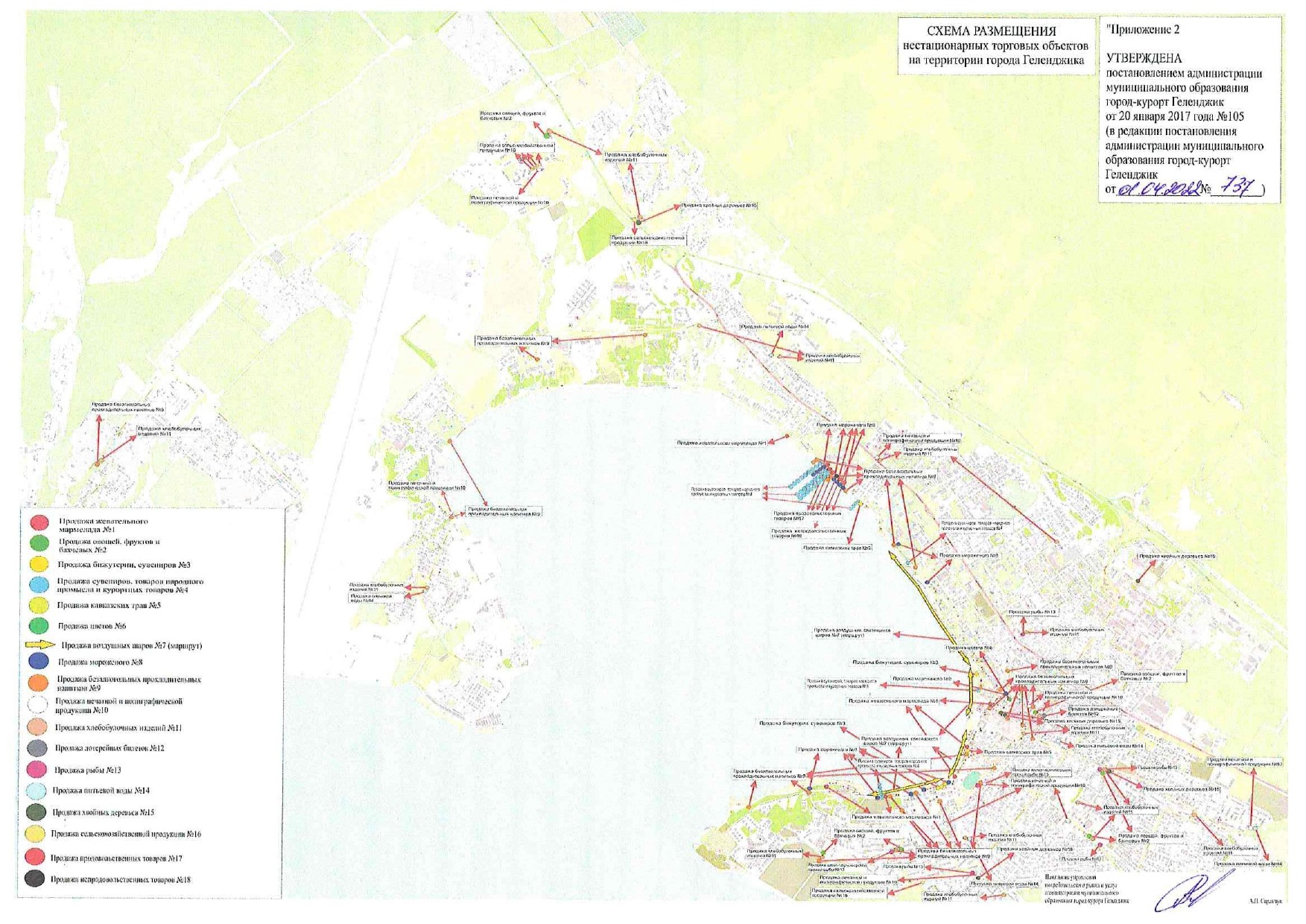 Приложениек схеме  размещения нестационарных торговых объектов на территории города Геленджика СХЕМА(текстовая часть) размещения нестационарных торговых объектовна территории города Геленджика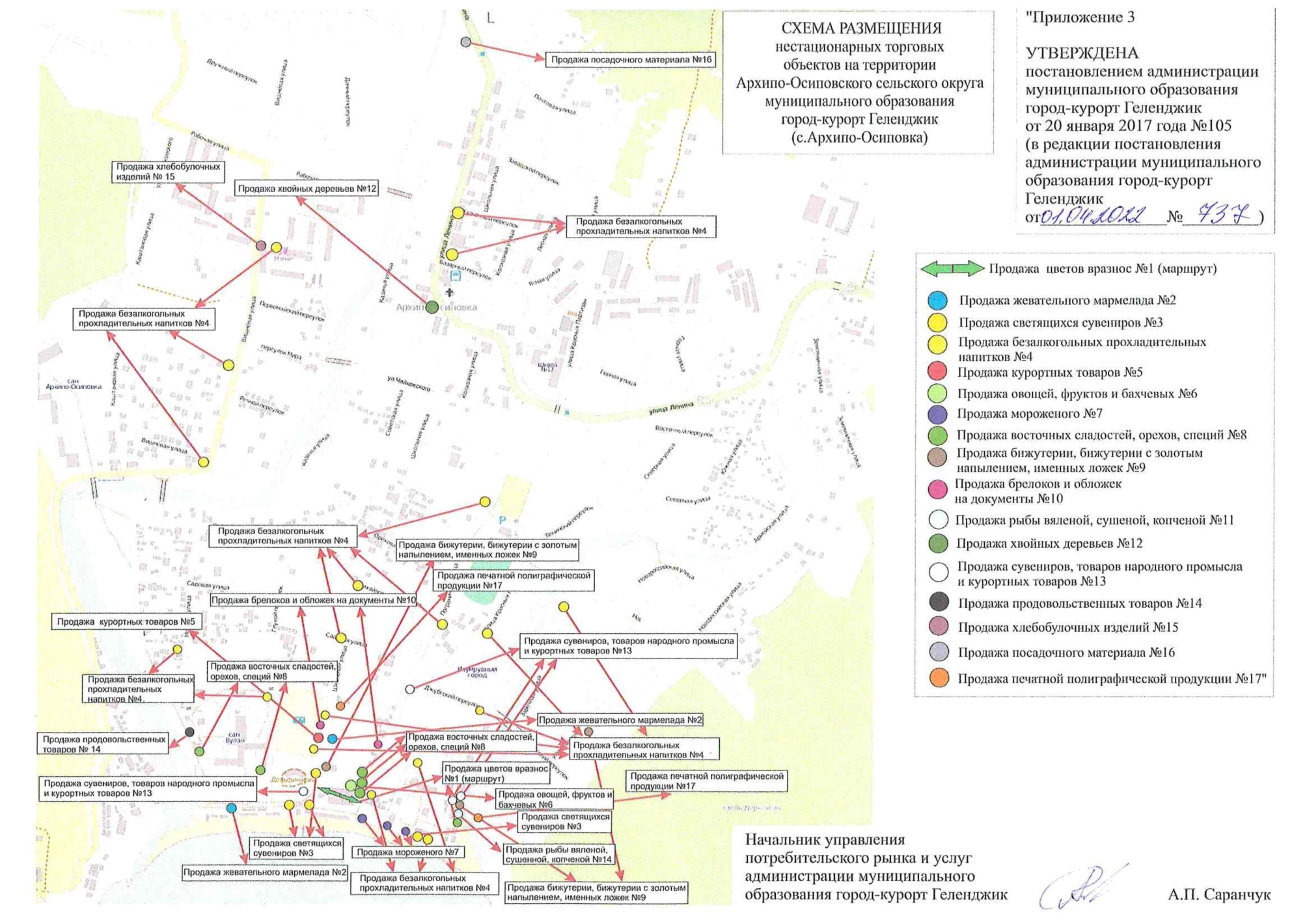 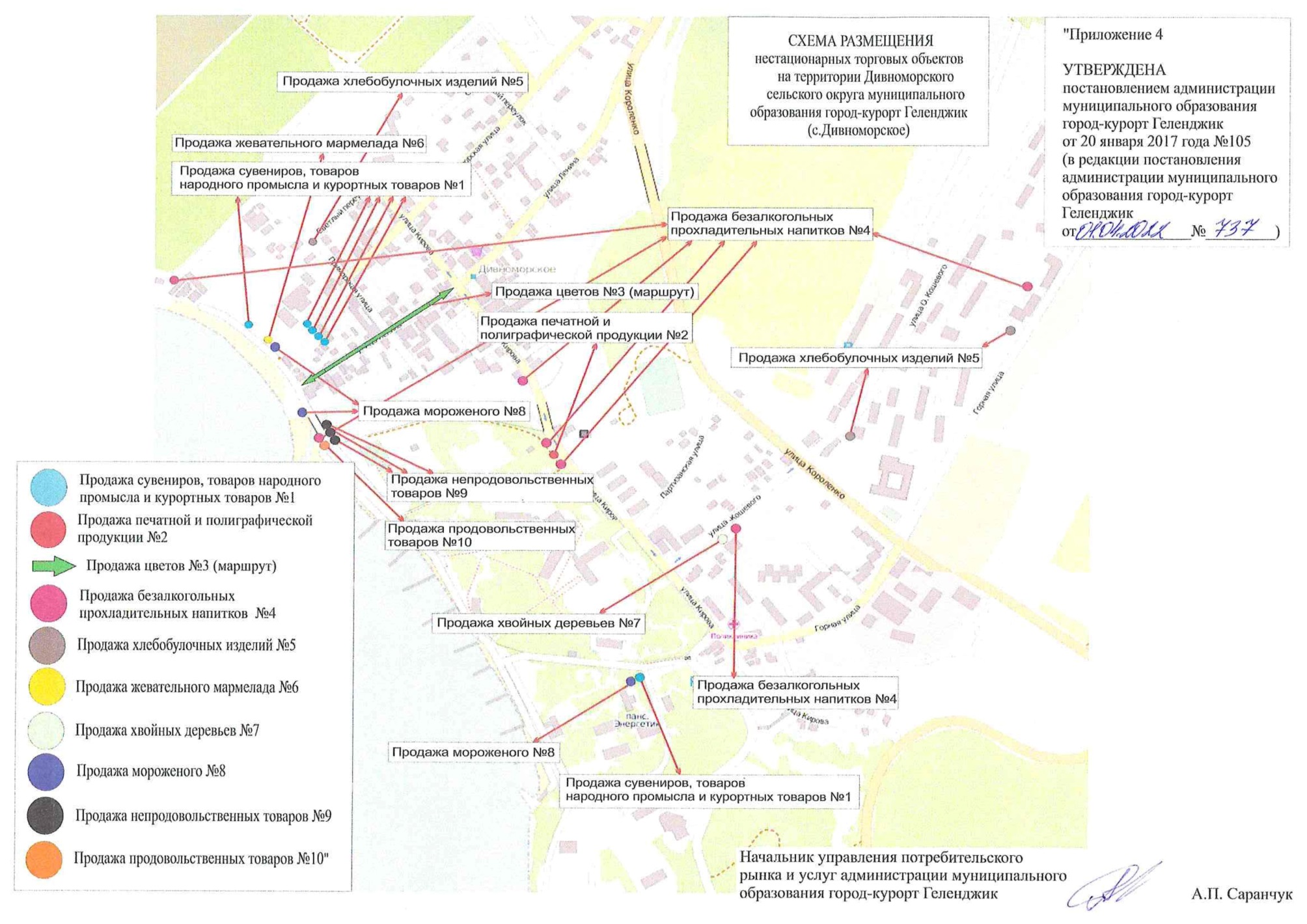 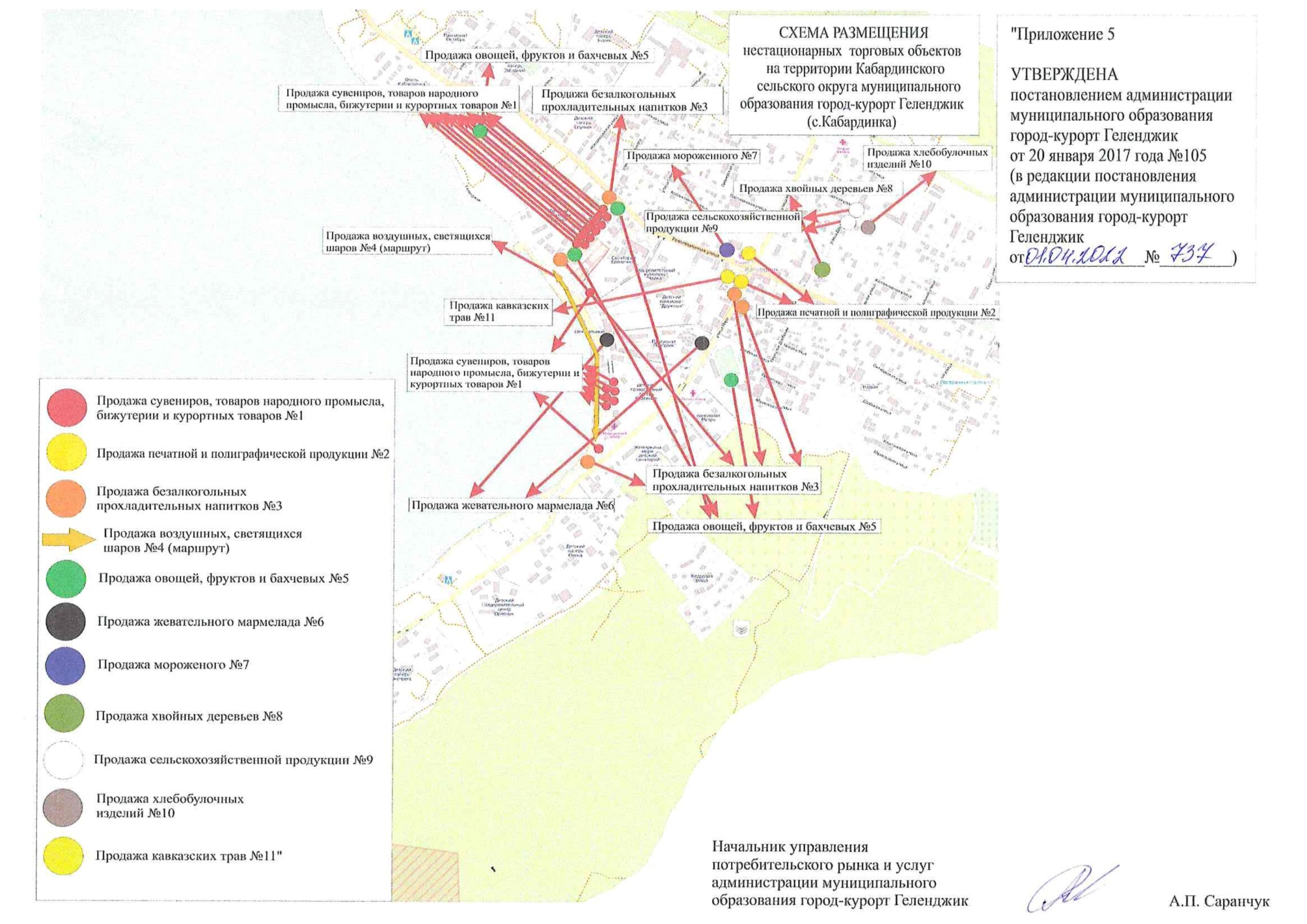 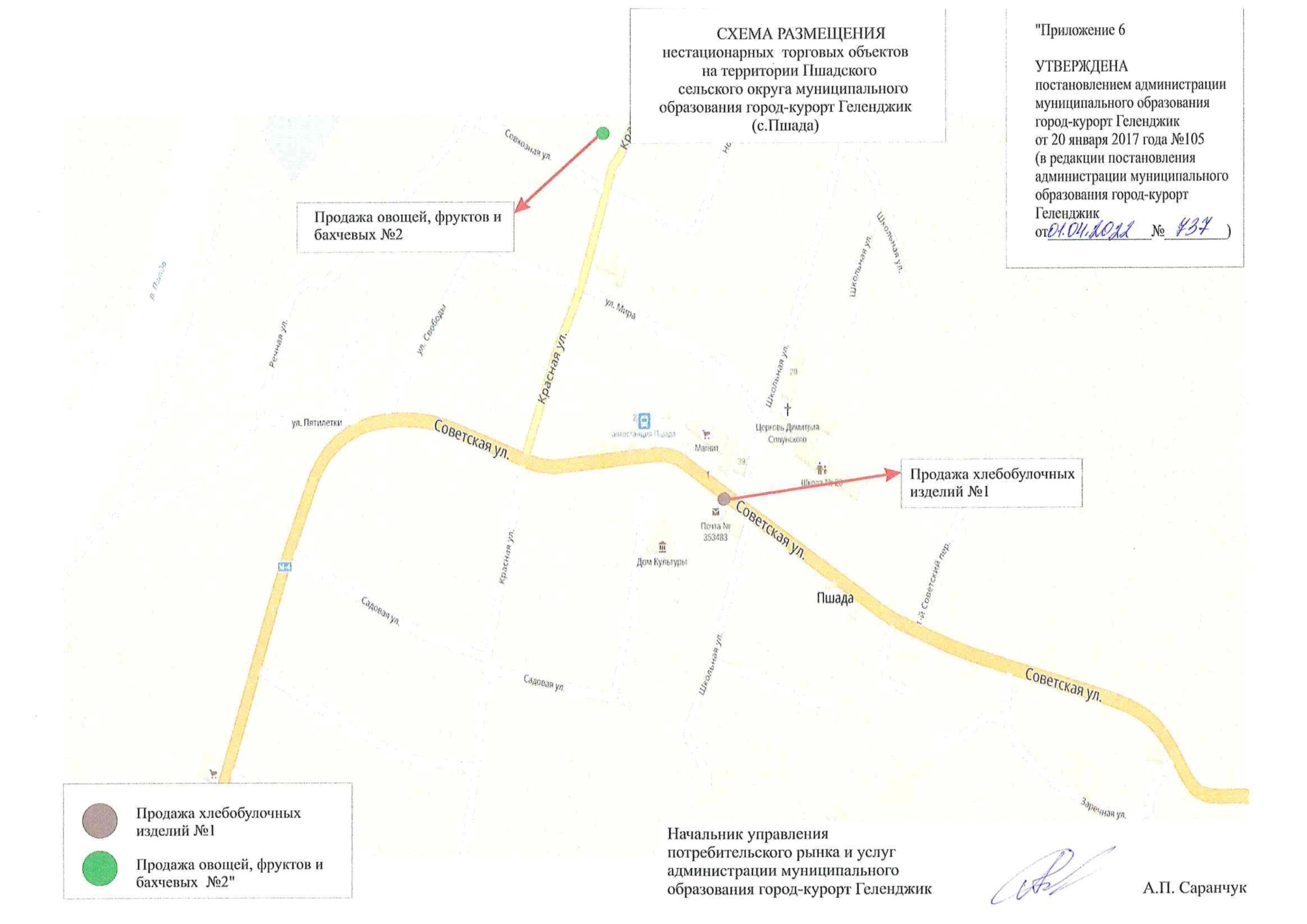 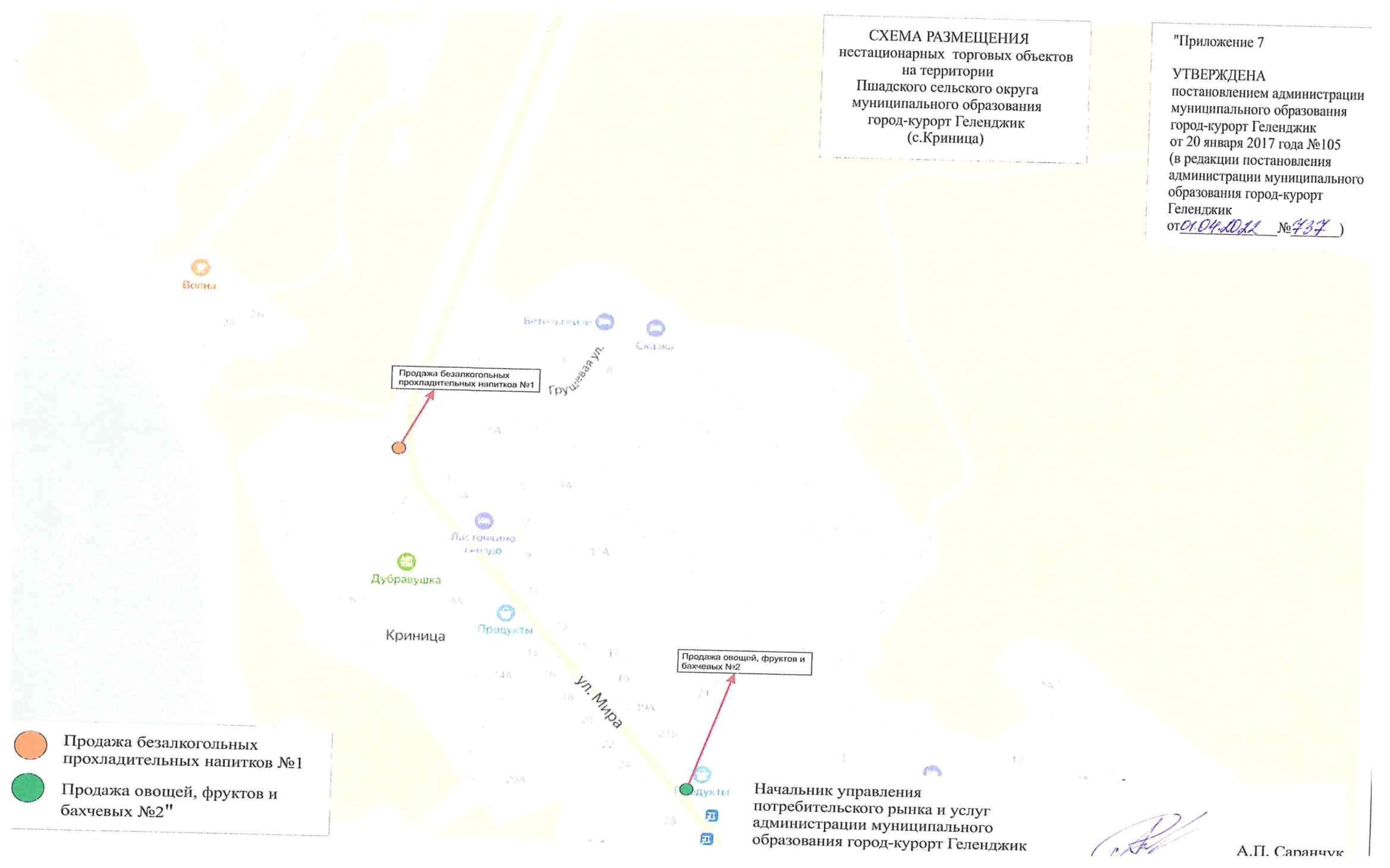 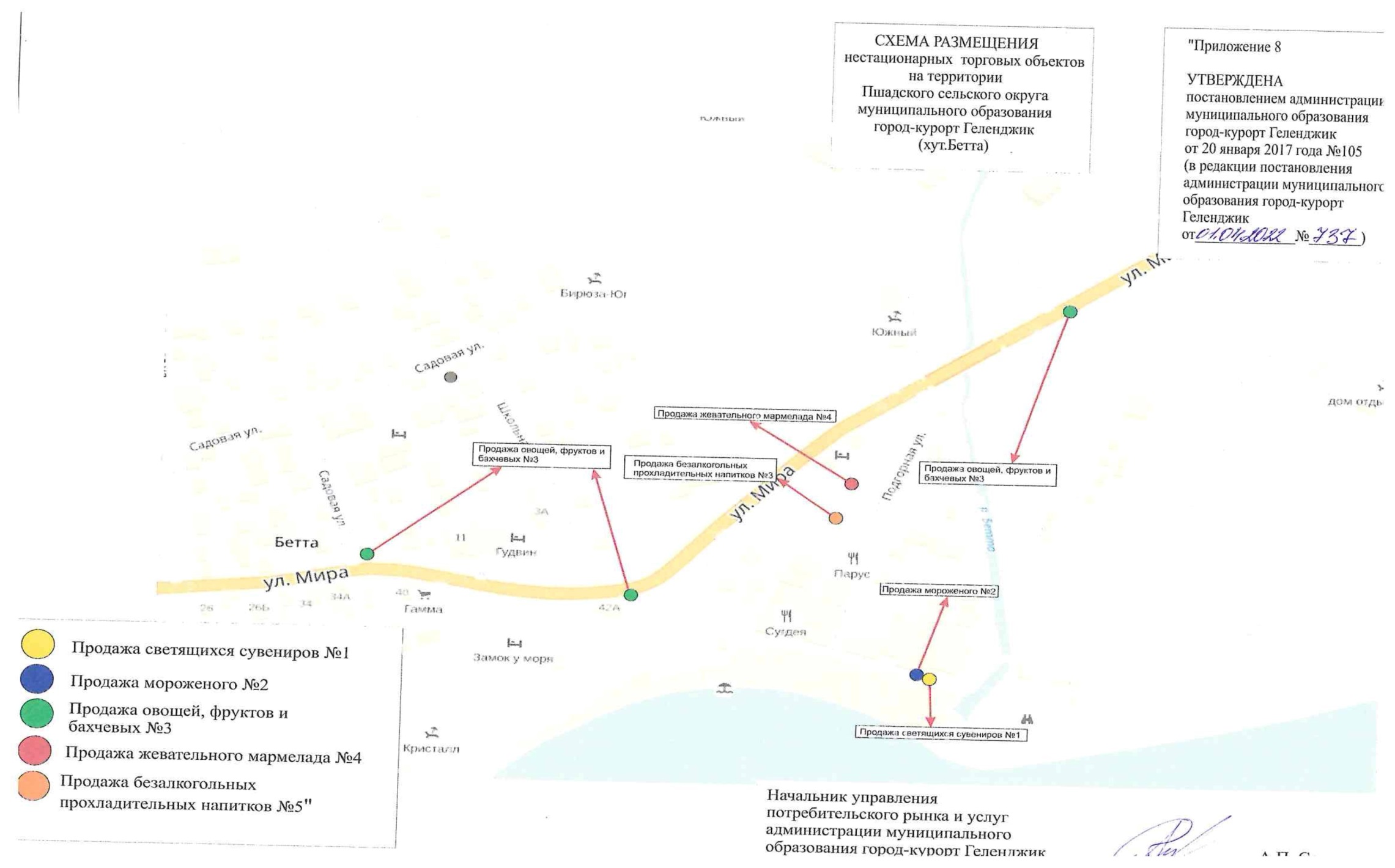 Начальник управления потребительскогорынка и услуг администрации муниципального образования город-курорт Геленджик                                                                                                                            А.П. Саранчук№ п/пТип нестационарного торгового объектаВид деятельностиВид конструкции12341Киоск,конструкция К-1продажа сувениров, товаров народного промысла, бижутерии2Павильон,конструкция К-1/1продажа курортных товаров, сувениров, товаров народного промысла, бижутерии3Киоск,конструкция К-3продажа сувениров, товаров народного промысла, бижутерии, бижутерии с золотым напылением, именных ложек, брелоков и обложек на документы, светящихся сувениров 4Киоск, конструкция К-4продажа мороженого 5Киоск, конструкция К-4/1продажа мороженого, продовольственных товаров, непродовольственных товаров 6Киоск, конструкция К-4/2продажа мороженого7Киоск, конструкция К-5продажа жевательного мармелада8Киоск, конструкция К-6продажа овощей, фруктов и бахчевых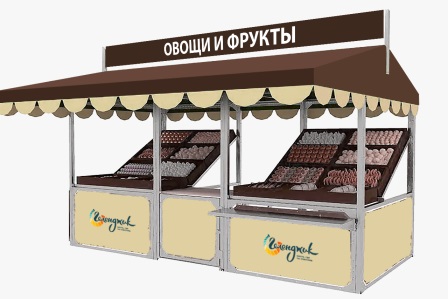 9Киоск, конструкция К-7продажа сувениров, бижутерии 10Киоск, конструкция К-7/1продажа безалкогольных прохладительных напитков, азово-черноморской хамсы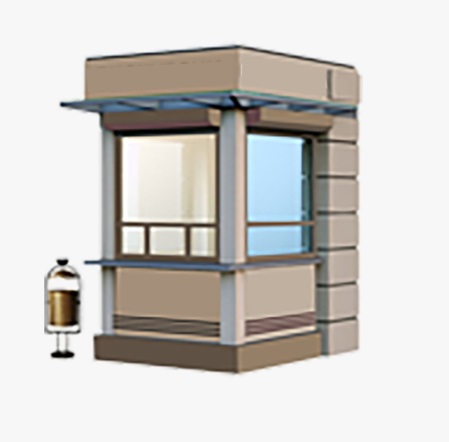 11Павильон, конструкция К-9продажа кавказских трав, продажа непродовольственных товаров, косметики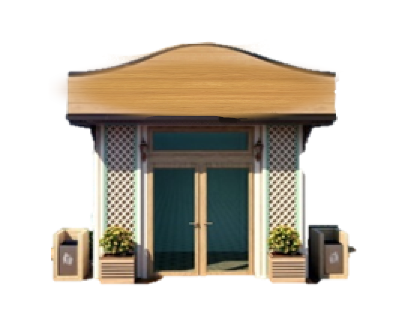 12Киоск, конструкция К-10продажа печатной и полиграфической продукции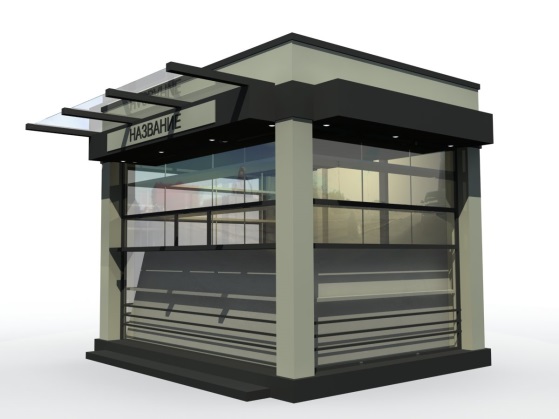 13Павильон, конструкция К-11продажа хлебобулочных изделий, лотерейных билетов, овощей, фруктов и бахчевых, кавказских трав, продовольственных товаров, кондитерских изделий, чая и сладостей, рыбы, рыбы сушеной, копченой 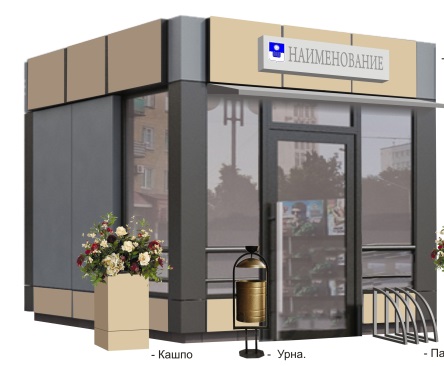 14Киоск, конструкция К-11/1продажа сувениров, товаров народного промысла, курортных товаров, бижутерии, бижутерии с золотым напылением, именных ложек, овощей, фруктов и бахчевых, восточных сладостей, орехов, меда и продукции пчеловодства, специй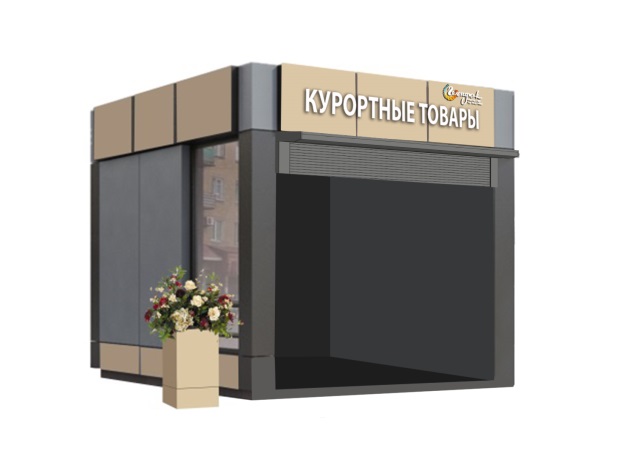 15Павильон,конструкция К-11/2продажа сувениров, товаров народного промысла, курортных товаров16Павильон, конструкция К-11/3продажа сувениров, товаров народного промысла, курортных товаров, бижутерии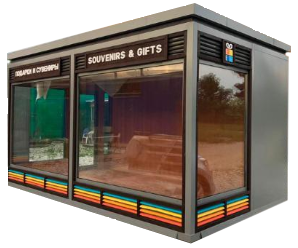 17Павильон, конструкция К-11/4продажа сувениров на тему древнегреческого города Торик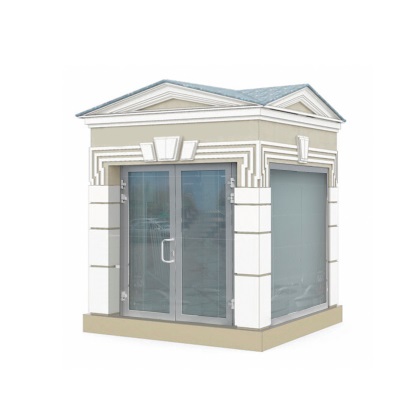 18Елочный базар,конструкция К-13продажа хвойных деревьев19Вендинговый аппарат, конструкция К-15продажа питьевой воды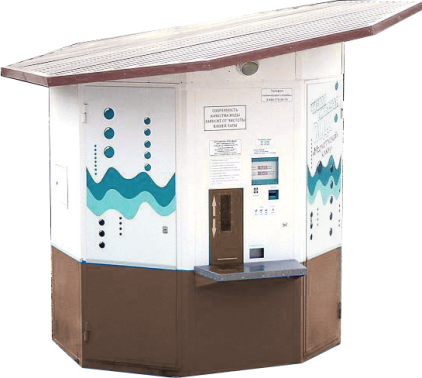 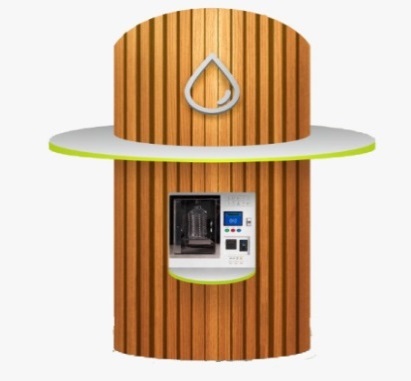 20Павильон, конструкция К-16продажа цветов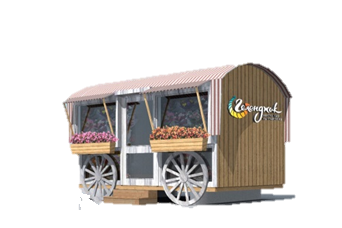 21Киоск, конструкция К-17продажа печатной и полиграфической продукции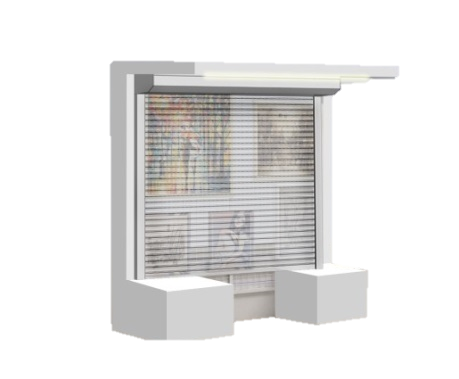 Поряд-ковый номер нестационарного торгового объектаАдресный ориентир - место размещения нестационарного торгового объекта (фактический адрес*)Тип нестационарного торгового объектаСубъект малого или среднего предпринимательства (да/нет)Площадь земельного участка (торгового объекта)/ количество рабочихмест (кв.м/ед.)Специализация нестационарного торгового объекта (с указанием ассортимента реализуемой продукции, оказываемой услуги)Период функционирования нестационарного торгового объекта (постоянно** или сезонно с___ по___)Примечание1223456781. Продажа жевательного мармелада1. Продажа жевательного мармелада1. Продажа жевательного мармелада1. Продажа жевательного мармелада1. Продажа жевательного мармелада1. Продажа жевательного мармелада1. Продажа жевательного мармелада1. Продажа жевательного мармелада1. Продажа жевательного мармелада1.1Приморский бульвар (44.581985, 38.057691)Приморский бульвар (44.581985, 38.057691)киоск(конструкцияК-5)да10/1продажа жевательного мармелада с июня пооктябрь-1.2ул.Островского – уголул.Ленина, вблизи ресторана быстрого обслуживания «McDonaldʼs»(44.561922, 38.078182)ул.Островского – уголул.Ленина, вблизи ресторана быстрого обслуживания «McDonaldʼs»(44.561922, 38.078182)киоск(конструкцияК-5)да10/1продажа жевательного мармелада с июня пооктябрь-1.3ул.Революционная – угол           ул.Советской, вблизиТЦ «Янтарь»(44.558743, 38.075950)ул.Революционная – угол           ул.Советской, вблизиТЦ «Янтарь»(44.558743, 38.075950)киоск(конструкцияК-5)да10/1продажа жевательного мармелада с июня пооктябрь-1.4ул.Революционная, вблизикафе «Волна»(44.556756, 38.074848)ул.Революционная, вблизикафе «Волна»(44.556756, 38.074848)киоск(конструкцияК-5)да10/1продажа жевательного мармелада с июня пооктябрь-1.5ул.Революционная, вблизиресторана «Кинза»(44.555246, 38.068437)ул.Революционная, вблизиресторана «Кинза»(44.555246, 38.068437)киоск(конструкцияК-5)да10/1продажа жевательного мармелада с июня пооктябрь-1.6ул. Революционная, напротив кафе «Эра» (44.555857, 38.061702)ул. Революционная, напротив кафе «Эра» (44.555857, 38.061702)киоск(конструкцияК-5)да10/1продажа жевательного мармелада с июня пооктябрь-Итого 6 объектовИтого 6 объектовИтого 6 объектовИтого 6 объектовИтого 6 объектовИтого 6 объектовИтого 6 объектовИтого 6 объектовИтого 6 объектов2. Продажа овощей, фруктов и бахчевых2. Продажа овощей, фруктов и бахчевых2. Продажа овощей, фруктов и бахчевых2. Продажа овощей, фруктов и бахчевых2. Продажа овощей, фруктов и бахчевых2. Продажа овощей, фруктов и бахчевых2. Продажа овощей, фруктов и бахчевых2. Продажа овощей, фруктов и бахчевых2. Продажа овощей, фруктов и бахчевых2.1ул.Херсонская, вблизи дома №30 (44.561533, 38.082882)ул.Херсонская, вблизи дома №30 (44.561533, 38.082882)павильон(конструкция К-11)да21/1продажа овощей, фруктов и бахчевых постоянно-2.2ул.Островского, вблизи дома №82, на площадке напротив магазина «Магнит» (44.557039, 38.090266)ул.Островского, вблизи дома №82, на площадке напротив магазина «Магнит» (44.557039, 38.090266)павильон (конструкция К-11)да16/1продажа овощей, фруктов и бахчевых постоянно-2.3ул.Полевая, район дома 10а, вблизи магазина «Магнит» (44.551183, 38.069346)ул.Полевая, район дома 10а, вблизи магазина «Магнит» (44.551183, 38.069346)павильон (конструкция К-11)да10/1продажа овощей, фруктов и бахчевых постоянно-2.4ул.Советская, вблизи гипермаркета «Магнит» (44.552477, 38.088207)ул.Советская, вблизи гипермаркета «Магнит» (44.552477, 38.088207)павильон (конструкция К-11)да12/1продажа овощей, фруктов и бахчевых постоянно-2.5микрорайон Северный, вблизи дома №49/1(44.604505, 38.033071)микрорайон Северный, вблизи дома №49/1(44.604505, 38.033071)павильон(конструкция К-11)да10/1продажа овощей, фруктов и бахчевых постоянно-2.6ул.Российская – угол ул.Крымской, вблизи АО «Южморгеология»(44.550544, 38.061444)ул.Российская – угол ул.Крымской, вблизи АО «Южморгеология»(44.550544, 38.061444)киоск(конструкция К-6)да6/1продажа овощей, фруктов и бахчевых постоянно-Итого 6 объектовИтого 6 объектовИтого 6 объектовИтого 6 объектовИтого 6 объектовИтого 6 объектовИтого 6 объектовИтого 6 объектовИтого 6 объектов3. Продажа бижутерии, сувениров3. Продажа бижутерии, сувениров3. Продажа бижутерии, сувениров3. Продажа бижутерии, сувениров3. Продажа бижутерии, сувениров3. Продажа бижутерии, сувениров3. Продажа бижутерии, сувениров3. Продажа бижутерии, сувениров3. Продажа бижутерии, сувениров3.1ул.Херсонская, вблизи детской площадки «Золотая рыбка»(44.564132, 38.076895)ул.Херсонская, вблизи детской площадки «Золотая рыбка»(44.564132, 38.076895)киоск(конструкцияК-7)да4/1продажа бижутериис мая пооктябрь-3.2ул.Революционная, между домами №6 и №8(44.555885, 38.073475)ул.Революционная, между домами №6 и №8(44.555885, 38.073475)павильон (конструкцияК-11/3)да8/1продажа бижутерии, сувенировс мая пооктябрь-3.3ул.Революционная, между домами №6 и №8(44.555836, 38.073301)ул.Революционная, между домами №6 и №8(44.555836, 38.073301)павильон (конструкцияК-11/3)да8/1продажа бижутерии, сувенировс мая пооктябрь-3.4ул.Революционная, между домами №6 и №8(44.555899, 38.073525)ул.Революционная, между домами №6 и №8(44.555899, 38.073525)павильон (конструкцияК-11/3)да8/1продажа бижутерии, сувенировс мая пооктябрь-Итого 4 объектаИтого 4 объектаИтого 4 объектаИтого 4 объектаИтого 4 объектаИтого 4 объектаИтого 4 объектаИтого 4 объектаИтого 4 объекта4. Продажа сувениров, товаров народного промысла и курортных товаров4. Продажа сувениров, товаров народного промысла и курортных товаров4. Продажа сувениров, товаров народного промысла и курортных товаров4. Продажа сувениров, товаров народного промысла и курортных товаров4. Продажа сувениров, товаров народного промысла и курортных товаров4. Продажа сувениров, товаров народного промысла и курортных товаров4. Продажа сувениров, товаров народного промысла и курортных товаров4. Продажа сувениров, товаров народного промысла и курортных товаров4. Продажа сувениров, товаров народного промысла и курортных товаров4.1Лермонтовский бульвар – угол ул.Горной, вблизи магазина «Оазис» (44.573105, 38.069400)Лермонтовский бульвар – угол ул.Горной, вблизи магазина «Оазис» (44.573105, 38.069400)павильон (конструкцияК-11/2)да15/1продажа сувениров, товаров народного промысла икурортных товаровпостоянно-4.2ул.Революционная, площадка вблизи крейсерско-парусной школы (44.554929, 38.067093)ул.Революционная, площадка вблизи крейсерско-парусной школы (44.554929, 38.067093)павильон (конструкцияК-11/2)да15/1продажа сувениров, товаров народного промысла икурортных товаровпостоянно-4.3ул.Революционная, площадка вблизи крейсерско-парусной школы (44.554923, 38.067050)ул.Революционная, площадка вблизи крейсерско-парусной школы (44.554923, 38.067050)павильон (конструкцияК-11/2)да15/1продажа сувениров, товаров народного промысла икурортных товаровпостоянно-4.4ул.Революционная, площадка вблизи крейсерско-парусной школы (44.554925, 38.067001)ул.Революционная, площадка вблизи крейсерско-парусной школы (44.554925, 38.067001)павильон (конструкцияК-11/2)да15/1продажа сувениров, товаров народного промысла икурортных товаровпостоянно-4.5ул.Революционная, площадка вблизи крейсерско-парусной школы (44.554921, 38.066953)ул.Революционная, площадка вблизи крейсерско-парусной школы (44.554921, 38.066953)павильон (конструкцияК-11/2)да15/1продажа сувениров, товаров народного промысла икурортных товаровпостоянно-4.6ул.Островского, вблизиГеленджикского историко-краеведческого музея (44.563229, 38.076962)ул.Островского, вблизиГеленджикского историко-краеведческого музея (44.563229, 38.076962)павильон(конструкция К-11/4)да8/1продажа сувениров на тему древнегреческого города Торикпостоянно-4.7ул.Революционная, площадка вблизи крейсерско-парусной школы (44.554917, 38.066902)ул.Революционная, площадка вблизи крейсерско-парусной школы (44.554917, 38.066902)павильон (конструкцияК-11/2)да15/1продажа сувениров, товаров народного промыслапостоянно-4.8Приморский бульвар, территория, прилегающая к санаторию «Солнечный берег» ВОС (44.579780, 38.061069)Приморский бульвар, территория, прилегающая к санаторию «Солнечный берег» ВОС (44.579780, 38.061069)киоск(конструкцияК-11/1)да12/1продажа сувениров, товаров народного промысла икурортных товаровс мая пооктябрь-4.9Приморский бульвар, территория, прилегающая к санаторию «Солнечный берег» ВОС (44.579762, 38.061090)Приморский бульвар, территория, прилегающая к санаторию «Солнечный берег» ВОС (44.579762, 38.061090)киоск (конструкцияК-11/1)да12/1продажа сувениров, товаров народного промысла икурортных товаровс мая пооктябрь-4.10Приморский бульвар, территория, прилегающая к санаторию «Солнечный берег» ВОС (44.579831, 38.061023)Приморский бульвар, территория, прилегающая к санаторию «Солнечный берег» ВОС (44.579831, 38.061023)киоск (конструкцияК-11/1)да12/1продажа сувениров, товаров народного промысла икурортных товаровс мая пооктябрь-4.11Приморский бульвар, территория, прилегающая к санаторию «Солнечный берег» ВОС (44.579720, 38.061095)Приморский бульвар, территория, прилегающая к санаторию «Солнечный берег» ВОС (44.579720, 38.061095)киоск (конструкцияК-11/1)да12/1продажа сувениров, товаров народного промысла икурортных товаровс мая пооктябрь-4.12Приморский бульвар, территория, прилегающая к санаторию «Солнечный берег» ВОС (44.579697, 38.061116)Приморский бульвар, территория, прилегающая к санаторию «Солнечный берег» ВОС (44.579697, 38.061116)киоск (конструкцияК-11/1)да12/1продажа сувениров, товаров народного промысла икурортных товаровс мая пооктябрь-4.13Приморский бульвар, территория, прилегающая к санаторию «Солнечный берег» ВОС (44.579707, 38.061139)Приморский бульвар, территория, прилегающая к санаторию «Солнечный берег» ВОС (44.579707, 38.061139)киоск (конструкцияК-11/1)да12/1продажа сувениров, товаров народного промысла икурортных товаровс мая пооктябрь-4.14Приморский бульвар, территория, прилегающая к санаторию «Солнечный берег» ВОС (44.579684, 38.061157)Приморский бульвар, территория, прилегающая к санаторию «Солнечный берег» ВОС (44.579684, 38.061157)киоск(конструкцияК-11/1)да12/1продажа сувениров, товаров народного промысла икурортных товаровс мая пооктябрь-4.15Приморский бульвар, территория, прилегающая к санаторию «Солнечный берег» ВОС (44.579766, 38.061171)Приморский бульвар, территория, прилегающая к санаторию «Солнечный берег» ВОС (44.579766, 38.061171)киоск (конструкцияК-11/1)да12/1продажа сувениров, товаров народного промысла икурортных товаровс мая пооктябрь-4.16Приморский бульвар, территория, прилегающая к санаторию «Солнечный берег» ВОС (44.579617, 38.061219)Приморский бульвар, территория, прилегающая к санаторию «Солнечный берег» ВОС (44.579617, 38.061219)киоск (конструкцияК-11/1)да12/1продажа сувениров, товаров народного промысла икурортных товаровс мая по    октябрь-4.17Приморский бульвар, территория, прилегающая к санаторию «Солнечный берег» ВОС (44.579569, 38.061262)Приморский бульвар, территория, прилегающая к санаторию «Солнечный берег» ВОС (44.579569, 38.061262)киоск (конструкцияК-11/1)да12/1продажа сувениров, товаров народного промысла икурортных товаровс мая по    октябрь-4.18Приморский бульвар, территория, прилегающая к санаторию «Солнечный берег» ВОС (44.579362, 38.061385)Приморский бульвар, территория, прилегающая к санаторию «Солнечный берег» ВОС (44.579362, 38.061385)киоск (конструкцияК-11/1)да12/1продажа сувениров, товаров народного промысла икурортных товаровс мая по    октябрь-4.19Приморский бульвар, территория, прилегающая к санаторию «Солнечный берег» ВОС (44.579343, 38.061407)Приморский бульвар, территория, прилегающая к санаторию «Солнечный берег» ВОС (44.579343, 38.061407)киоск (конструкцияК-11/1)да12/1продажа сувениров, товаров народного промысла икурортных товаровс мая по    октябрь-4.20Приморский бульвар, территория, прилегающая к паркуаттракционов «Солнечный берег» ВОС»(44.579145, 38.061745)Приморский бульвар, территория, прилегающая к паркуаттракционов «Солнечный берег» ВОС»(44.579145, 38.061745)киоск (конструкцияК-11/1)да4/1продажа сувениров, товаров народного промысла икурортных товаровс мая по    октябрь-4.21Приморский бульвар, территория, прилегающая к санаторию «Солнечный берег» ВОС (44.578062, 38.063332)Приморский бульвар, территория, прилегающая к санаторию «Солнечный берег» ВОС (44.578062, 38.063332)киоск (конструкцияК-11/1)да12/1продажа сувениров, товаров народного промысла икурортных товаровс мая по    октябрь-4.22Приморский бульвар, территория, прилегающая к санаторию «Солнечный берег» ВОС (44.579160, 38.061866)Приморский бульвар, территория, прилегающая к санаторию «Солнечный берег» ВОС (44.579160, 38.061866)киоск (конструкцияК-11/1)да6/1продажа сувениров, товаров народного промысла икурортных товаровс мая по    октябрь-4.23Приморский бульвар, территория, прилегающая к санаторию «Солнечный берег» ВОС (44.579147, 38.061911)Приморский бульвар, территория, прилегающая к санаторию «Солнечный берег» ВОС (44.579147, 38.061911)киоск (конструкцияК-11/1)да6/1продажа сувениров, товаров народного промысла икурортных товаровс мая по    октябрь-4.24Приморский бульвар, территория, прилегающая к санаторию «Солнечный берег» ВОС (44.579149, 38.061978)Приморский бульвар, территория, прилегающая к санаторию «Солнечный берег» ВОС (44.579149, 38.061978)киоск (конструкцияК-11/1)да12/1продажа сувениров, товаров народного промысла икурортных товаровс мая по    октябрь-4.25Приморский бульвар, территория, прилегающая к санаторию «Солнечный берег» ВОС (44.578689, 38.062285)Приморский бульвар, территория, прилегающая к санаторию «Солнечный берег» ВОС (44.578689, 38.062285)киоск (конструкцияК-11/1)да12/1продажа сувениров, товаров народного промысла икурортных товаровс мая по    октябрь-4.26Приморский бульвар, территория, прилегающая к санаторию «Солнечный берег» ВОС (44.578639, 38.062346)Приморский бульвар, территория, прилегающая к санаторию «Солнечный берег» ВОС (44.578639, 38.062346)киоск (конструкцияК-11/1)да9/1продажа сувениров, товаров народного промысла икурортных товаровс мая по    октябрь-4.27Приморский бульвар, территория, прилегающая к санаторию «Солнечный берег» ВОС (44.578575, 38.062440)Приморский бульвар, территория, прилегающая к санаторию «Солнечный берег» ВОС (44.578575, 38.062440)киоск (конструкцияК-11/1)да2/1продажа сувениров, товаров народного промысла икурортных товаровс мая по    октябрь-4.28Приморский бульвар, территория, прилегающая к санаторию «Солнечный берег» ВОС (44.578545, 38.062479)Приморский бульвар, территория, прилегающая к санаторию «Солнечный берег» ВОС (44.578545, 38.062479)киоск (конструкцияК-11/1)да12/1продажа сувениров, товаров народного промысла икурортных товаровс мая по    октябрь-4.29Приморский бульвар, территория, прилегающая к санаторию «Солнечный берег» ВОС (44.578538, 38.062491)Приморский бульвар, территория, прилегающая к санаторию «Солнечный берег» ВОС (44.578538, 38.062491)киоск (конструкцияК-11/1)да12/1продажа сувениров, товаров народного промысла икурортных товаровс мая по    октябрь-4.30Приморский бульвар, территория, прилегающая к санаторию «Солнечный берег» ВОС (44.580042, 38.060722)Приморский бульвар, территория, прилегающая к санаторию «Солнечный берег» ВОС (44.580042, 38.060722)киоск (конструкцияК-11/1)да6/1продажа сувениров, товаров народного промысла икурортных товаровс мая по    октябрь-4.31Приморский бульвар, территория, прилегающая к санаторию «Солнечный берег» ВОС (44.579912, 38.060908)Приморский бульвар, территория, прилегающая к санаторию «Солнечный берег» ВОС (44.579912, 38.060908)киоск (конструкцияК-11/1)да12/1продажа сувениров, товаров народного промысла икурортных товаровс мая по    октябрь-4.32Приморский бульвар, территория, прилегающая к санаторию «Солнечный берег» ВОС (44.579726, 38.061125)Приморский бульвар, территория, прилегающая к санаторию «Солнечный берег» ВОС (44.579726, 38.061125)киоск (конструкцияК-11/1)да12/1продажа сувениров, товаров народного промысла икурортных товаровс мая по    октябрь-4.33Приморский бульвар, территория, прилегающая к санаторию «Солнечный берег» ВОС(44.580346, 38.060453)Приморский бульвар, территория, прилегающая к санаторию «Солнечный берег» ВОС(44.580346, 38.060453)киоск (конструкцияК-11/1)да12/1продажа сувениров, товаров народного промысла икурортных товаровс мая по    октябрь-4.34Приморский бульвар, территория, прилегающая к санаторию «Солнечный берег» ВОС (44.580291, 38.060486)Приморский бульвар, территория, прилегающая к санаторию «Солнечный берег» ВОС (44.580291, 38.060486)киоск (конструкцияК-11/1)да12/1продажа сувениров, товаров народного промысла икурортных товаровс мая по    октябрь-4.35Приморский бульвар, вблизи ресторана «Магнолия»(44.577175, 38.064813)Приморский бульвар, вблизи ресторана «Магнолия»(44.577175, 38.064813)павильон (конструкцияК-11/1)да9/1продажа сувениров, товаров народного промысла икурортных товаровс мая по   октябрь-4.36Приморский бульвар, вблизи ресторана «Магнолия»(44.577185, 38.064786)Приморский бульвар, вблизи ресторана «Магнолия»(44.577185, 38.064786)павильон (конструкцияК-11/1)да9/1продажа сувениров, товаров народного промысла икурортных товаровс мая по   октябрь-4.37Приморский бульвар, вблизи ресторана «Магнолия»(44.577161, 38.064830)Приморский бульвар, вблизи ресторана «Магнолия»(44.577161, 38.064830)павильон (конструкцияК-11/1)да9/1продажа сувениров, товаров народного промысла икурортных товаровс мая по   октябрь-4.38Приморский бульвар, вблизи ресторана «Магнолия»(44.577156, 38.064840)Приморский бульвар, вблизи ресторана «Магнолия»(44.577156, 38.064840)павильон (конструкцияК-11/1)да9/1продажа сувениров, товаров народного промысла икурортных товаровс мая по   октябрь-Итого 38 объектовИтого 38 объектовИтого 38 объектовИтого 38 объектовИтого 38 объектовИтого 38 объектовИтого 38 объектовИтого 38 объектовИтого 38 объектов5. Продажа кавказских трав5. Продажа кавказских трав5. Продажа кавказских трав5. Продажа кавказских трав5. Продажа кавказских трав5. Продажа кавказских трав5. Продажа кавказских трав5. Продажа кавказских трав5. Продажа кавказских трав5.1ул.Революционная – угол           ул.Советской, вблизиТЦ «Янтарь»(44.558709, 38.076029)ул.Революционная – угол           ул.Советской, вблизиТЦ «Янтарь»(44.558709, 38.076029)павильон(конструкцияК-11)да12/1продажа кавказских трав (не являющихся лекарственными средствами, лекарственными растительными препаратами)постоянно-5.2Приморский бульвар, вблизи ресторана «Магнолия»(44.577047, 38.065020)Приморский бульвар, вблизи ресторана «Магнолия»(44.577047, 38.065020)павильон(конструкцияК-9)да12/1продажа кавказских трав(не являющихся лекарственными средствами, лекарственными растительными препаратами)постоянно-Итого 2 объектаИтого 2 объектаИтого 2 объектаИтого 2 объектаИтого 2 объектаИтого 2 объектаИтого 2 объектаИтого 2 объектаИтого 2 объекта6. Продажа цветов6. Продажа цветов6. Продажа цветов6. Продажа цветов6. Продажа цветов6. Продажа цветов6. Продажа цветов6. Продажа цветов6. Продажа цветов6.1ул. Горького, вблизи            кинотеатра «Буревестник»(44.562283, 38.080099)ул. Горького, вблизи            кинотеатра «Буревестник»(44.562283, 38.080099)павильон, (конструкция К-16)да12/1продажа цветовпостоянно      -Итого 1 объектИтого 1 объектИтого 1 объектИтого 1 объектИтого 1 объектИтого 1 объектИтого 1 объектИтого 1 объектИтого 1 объект7. Продажа воздушных, светящихся шаров7. Продажа воздушных, светящихся шаров7. Продажа воздушных, светящихся шаров7. Продажа воздушных, светящихся шаров7. Продажа воздушных, светящихся шаров7. Продажа воздушных, светящихся шаров7. Продажа воздушных, светящихся шаров7. Продажа воздушных, светящихся шаров7. Продажа воздушных, светящихся шаров7.1Лермонтовский бульвар, от          ул.Маячной до ул.Садовой (маршрут)Лермонтовский бульвар, от          ул.Маячной до ул.Садовой (маршрут)разноснаяторговляда1/1продажа воздушных, светящихся шаровс мая по   октябрь-7.2Лермонтовский бульвар, от         ул.Садовой до ул.Первомайской (маршрут)Лермонтовский бульвар, от         ул.Садовой до ул.Первомайской (маршрут)разноснаяторговляда1/1продажа воздушных, светящихся шаровс мая по   октябрь-7.3ул.Революционная, от ул.Прибойной до ул.Курзальной (маршрут)ул.Революционная, от ул.Прибойной до ул.Курзальной (маршрут)разноснаяторговляда1/1продажа воздушных, светящихся шаровс мая по   октябрь-7.4ул. Революционная от ул.Курзальной до ул.Крымской (маршрут)ул. Революционная от ул.Курзальной до ул.Крымской (маршрут)разноснаяторговляда1/1продажа воздушных, светящихся шаровс мая по   октябрь-Итого 4 объектаИтого 4 объектаИтого 4 объектаИтого 4 объектаИтого 4 объектаИтого 4 объектаИтого 4 объектаИтого 4 объектаИтого 4 объекта8. Продажа мороженого8. Продажа мороженого8. Продажа мороженого8. Продажа мороженого8. Продажа мороженого8. Продажа мороженого8. Продажа мороженого8. Продажа мороженого8. Продажа мороженого8.1Лермонтовский бульвар, напротив детской площадки «Веселые гномы» (44.571207, 38.071695)Лермонтовский бульвар, напротив детской площадки «Веселые гномы» (44.571207, 38.071695)киоск(конструкцияК-4)да6/1продажа мороженогопостоянно-8.2Лермонтовский бульвар – угол ул.Маячной (44.573887, 38.068500)Лермонтовский бульвар – угол ул.Маячной (44.573887, 38.068500)киоск(конструкцияК-4)да6/1продажа мороженогопостоянно-8.3ул.Революционная – угол ул.Курзальной (44.556203, 38.074319)ул.Революционная – угол ул.Курзальной (44.556203, 38.074319)киоск(конструкцияК-4)да6/1продажа мороженогопостоянно-8.4ул.Херсонская, слева от магазина «Подиум»(44.562878, 38.080027)ул.Херсонская, слева от магазина «Подиум»(44.562878, 38.080027)киоск(конструкцияК-4)да6/1продажа мороженогопостоянно-8.5ул.Революционная, площадка вблизи крейсерско-парусной школы (44.555033, 38.067141)ул.Революционная, площадка вблизи крейсерско-парусной школы (44.555033, 38.067141)киоск(конструкцияК-4)да6/1продажа мороженогопостоянно-8.6ул.Революционная – угол        ул.Красногвардейской, вблизи спуска на пляж ДОЛСТ «Нива»(44.555442, 38.059991)ул.Революционная – угол        ул.Красногвардейской, вблизи спуска на пляж ДОЛСТ «Нива»(44.555442, 38.059991)киоск(конструкцияК-4)да6/1продажа мороженогопостоянно-8.7ул.Революционная, напротив гостиницы «Kompass»(44.555318, 38.070483)ул.Революционная, напротив гостиницы «Kompass»(44.555318, 38.070483)киоск(конструкцияК-4/2)да6/1продажа мороженогопостоянно-8.8ул.Революционная, вблизи дома №8(44.555889, 38.073513)ул.Революционная, вблизи дома №8(44.555889, 38.073513)киоск(конструкция  К-4/1)да6/1продажа мороженогос мая по   октябрь-8.9Приморский бульвар, территория, прилегающая к санаторию «Солнечный берег» ВОС (44.579749, 38.061104)Приморский бульвар, территория, прилегающая к санаторию «Солнечный берег» ВОС (44.579749, 38.061104)киоск(конструкцияК-4/1)да8/1продажа мороженогос мая по   октябрь-8.10Приморский бульвар, территория, прилегающая к санаторию «Солнечный берег» ВОС (44.579193, 38.061629)Приморский бульвар, территория, прилегающая к санаторию «Солнечный берег» ВОС (44.579193, 38.061629)киоск(конструкцияК-4/1)да8/1продажа мороженогос мая по   октябрь-8.11Приморский бульвар, территория, прилегающая к санаторию «Солнечный берег» ВОС (44.579153, 38.061828)Приморский бульвар, территория, прилегающая к санаторию «Солнечный берег» ВОС (44.579153, 38.061828)киоск(конструкцияК-4/1)да6/1продажа мороженогос мая по   октябрь-8.12Приморский бульвар, территория, прилегающая к санаторию «Солнечный берег» ВОС (44.578973, 38.062024)Приморский бульвар, территория, прилегающая к санаторию «Солнечный берег» ВОС (44.578973, 38.062024)киоск(конструкцияК-4/1)да4/1продажа мороженогос мая по   октябрь-8.13Приморский бульвар, территория, прилегающая к санаторию «Солнечный берег» ВОС (44.578820, 38.062133)Приморский бульвар, территория, прилегающая к санаторию «Солнечный берег» ВОС (44.578820, 38.062133)киоск(конструкцияК-4/1)да6/1продажа мороженогос мая по   октябрь-8.14Приморский бульвар, территория, прилегающая к санаторию «Солнечный берег» ВОС (44.578524, 38062511)Приморский бульвар, территория, прилегающая к санаторию «Солнечный берег» ВОС (44.578524, 38062511)киоск(конструкцияК-4/1)да24/1продажа мороженогос мая по   октябрь-8.15Приморский бульвар, территория, прилегающая к санаторию «Солнечный берег» ВОС (44.580024, 38.060729)Приморский бульвар, территория, прилегающая к санаторию «Солнечный берег» ВОС (44.580024, 38.060729)киоск(конструкцияК-4/1)да6/1продажа мороженогос мая по   октябрь-8.16Приморский бульвар, территория, прилегающая к санаторию «Солнечный берег» ВОС (44.580263, 38.060515)Приморский бульвар, территория, прилегающая к санаторию «Солнечный берег» ВОС (44.580263, 38.060515)киоск(конструкцияК-4/1)да12/1продажа мороженогос мая по   октябрь-Итого 16 объектовИтого 16 объектовИтого 16 объектовИтого 16 объектовИтого 16 объектовИтого 16 объектовИтого 16 объектовИтого 16 объектовИтого 16 объектов9. Продажа безалкогольных прохладительных напитков 9. Продажа безалкогольных прохладительных напитков 9. Продажа безалкогольных прохладительных напитков 9. Продажа безалкогольных прохладительных напитков 9. Продажа безалкогольных прохладительных напитков 9. Продажа безалкогольных прохладительных напитков 9. Продажа безалкогольных прохладительных напитков 9. Продажа безалкогольных прохладительных напитков 9. Продажа безалкогольных прохладительных напитков 9.19.1ул.Просторная, напротивздания «Почта»(44.580222, 37.987871)киоск(конструкцияК-7/1)да4/1продажа безалкогольных прохладительных напитковпостоянно-9.29.2ул.Туристическая (44.587858, 38.032091)киоск(конструкцияК-7/1)да4/1продажа безалкогольных прохладительных напитковпостоянно-9.39.3ул.Туристическая, вблизи дома №3д, корпус 1 (44.589821, 38.047272)киоск(конструкцияК-7/1)да4/1продажа безалкогольных прохладительных напитковпостоянно-9.49.4ул.Маячная – угол Лермонтовского бульвара, вблизи столовой «Парус» (44.573821, 38.068535)киоск(конструкцияК-7/1)да4/1продажа безалкогольных прохладительных напитковпостоянно-9.59.5ул.Горная – угол Лермонтовского бульвара (44.572294, 38.070600)киоск(конструкцияК-7/1)да4/1продажа безалкогольных прохладительных напитковпостоянно-9.69.6ул.Ленина – угол ул.Октябрьской(44.564566, 38.080104)киоск(конструкцияК-7/1)да4/1продажа безалкогольных прохладительных напитковпостоянно-9.79.7ул. Островского (Платановая аллея), напротив аптеки «Авиценна»(44.561242, 38.079839)киоск(конструкцияК-7/1)да4/1продажа безалкогольных прохладительных напитковпостоянно-9.89.8ул. Островского (Платановая аллея), вблизи дома №7 (44.561910, 38.078275)киоск(конструкцияК-7/1)да4/1продажа безалкогольных прохладительных напитковпостоянно-9.99.9ул. Революционная, вблизи кинотеатра «Буревестник» (44.563329, 38.079198)киоск(конструкцияК-7/1)да4/1продажа безалкогольных прохладительных напитковпостоянно-9.109.10ул. Херсонская, вблизи  дома №22а(44.561976, 38.081898)киоск(конструкцияК-7/1)да4/1продажа безалкогольных прохладительных напитковпостоянно-9.119.11ул. Островского – угол ул.Шевченко(44.559468, 38.082663)киоск(конструкцияК-7/1)да4/1продажа безалкогольных прохладительных напитковпостоянно-9.129.12ул.Советская – угол ул.Революционной(44.558676, 38.075980)киоск(конструкцияК-7/1)да4/1продажа безалкогольных прохладительных напитковпостоянно-9.139.13ул.Советская – угол ул.Кирова (44.557348, 38.078609)киоск(конструкцияК-7/1)да4/1продажа безалкогольных прохладительных напитковпостоянно-9.149.14ул.Чайковского, вблизи городской поликлиники(44.556209, 38.077408)киоск(конструкцияК-7/1)да4/1продажа безалкогольных прохладительных напитковпостоянно-9.159.15ул. Революционная, напротив гостиницы «Kompass»(44.555322, 38.070526)киоск(конструкцияК-7/1)да4/1продажа безалкогольных прохладительных напитковпостоянно-9.169.16ул. Революционная, площадка вблизи крейсерско-парусной школы (44.555076, 38.067149)киоск(конструкцияК-7/1)да4/1продажа безалкогольных прохладительных напитковпостоянно-9.179.17ул.Полевая, вблизи магазина «Магнит»(44.551124, 38.069110)киоск(конструкцияК-7/1)да4/1продажа безалкогольных прохладительных напитковпостоянно-9.189.18ул.Гринченко – угол ул.Приморской (44.554165, 38.069504)киоск(конструкцияК-7/1)да4/1продажа безалкогольных прохладительных напитковпостоянно-9.199.19ул.Грибоедова – угол ул.Приморской (44.554782, 38.073288)киоск(конструкцияК-7/1)да4/1продажа безалкогольных прохладительных напитковпостоянно-9.209.20ул. Революционная – угол        ул.Красногвардейской, вблизи спуска на пляж ДОЛСТ «Нива»(44.555378, 38.059921)киоск(конструкцияК-7/1)да4/1продажа безалкогольных прохладительных напитковпостоянно-9.219.21ул.Российская – угол ул.Крымской, вблизи АО «Южморгеология»(44.550511, 38.061518)киоск(конструкцияК-7/1)да4/1продажа безалкогольных прохладительных напитковпостоянно-9.229.22ул. Революционная, вблизи спуска на пляж «Метрополь Гранд Отель Геленджик»(44.554219, 38.053841)киоск(конструкцияК-7/1)да4/1продажа безалкогольных прохладительных напитковпостоянно-9.239.23ул.Пограничная, около автобусной остановки              «Гидробаза»(44.576389, 38.022805)киоск(конструкцияК-7/1)да4/1продажа безалкогольных прохладительных напитковпостоянно-9.249.24набережная, в районе магазина «Ухты Бухты»(44.581263, 38.023428)киоск(конструкцияК-7/1)да4/1продажа безалкогольных прохладительных напитковпостоянно-9.259.25Приморский бульвар, территория, прилегающая к санаторию «Солнечный берег» ВОС (44.579312, 38.061455)киоск(конструкцияК-7/1)да6/1продажа безалкогольных прохладительных напитковс мая по   октябрь-9.269.26Приморский бульвар, территория, прилегающая к санаторию «Солнечный берег» ВОС (44.579295, 38.061474)киоск(конструкцияК-7/1)да4/1продажа безалкогольных прохладительных напитковс мая по   октябрь-9.279.27Приморский бульвар, территория, прилегающая к санаторию «Солнечный берег» ВОС (44.578769, 38.062188)киоск(конструкцияК-7/1)да6/1продажа безалкогольных прохладительных напитковс мая по   октябрь-9.289.28Приморский бульвар, территория, прилегающая к санаторию «Солнечный берег» ВОС (44.580130, 38.060656)киоск(конструкцияК-7/1)да6/1продажа безалкогольных прохладительных напитковс мая по   октябрь-9.299.29Приморский бульвар, территория, прилегающая к санаторию «Солнечный берег» ВОС (44.580198, 38.060590)киоск(конструкцияК-7/1)да12/1продажа безалкогольных прохладительных напитковс мая по   октябрь-9.309.30ул.Островского, вблизи      магазина «Канцлер»(44.560434, 38.081537)киоск(конструкцияК-7/1)да4/1продажа безалкогольных прохладительных напитковпостоянноИтого 30 объектовИтого 30 объектовИтого 30 объектовИтого 30 объектовИтого 30 объектовИтого 30 объектовИтого 30 объектовИтого 30 объектовИтого 30 объектов10. Продажа печатной и полиграфической продукции10. Продажа печатной и полиграфической продукции10. Продажа печатной и полиграфической продукции10. Продажа печатной и полиграфической продукции10. Продажа печатной и полиграфической продукции10. Продажа печатной и полиграфической продукции10. Продажа печатной и полиграфической продукции10. Продажа печатной и полиграфической продукции10. Продажа печатной и полиграфической продукции10.1микрорайон Парус, вблизи    дома №3б(44.549054, 38.077033)микрорайон Парус, вблизи    дома №3б(44.549054, 38.077033)киоск(конструкцияК-10)да8/1продажа печатной и полиграфической продукции, в том числе иных непродовольственных товаровпостоянно-10.2ул.Луначарского, вблизи входа в городскую больницу(44.580470, 38.066448)ул.Луначарского, вблизи входа в городскую больницу(44.580470, 38.066448)киоск(конструкцияК-10)да8/1продажа печатной и полиграфической продукции, в том числе иных непродовольственных товаровпостоянно-10.3ул.Чайковского, вблизи городской поликлиники(44.556131, 38.077775)ул.Чайковского, вблизи городской поликлиники(44.556131, 38.077775)киоск(конструкцияК-10)да8/1продажа печатной и полиграфической продукции, в том числе иных непродовольственных товаровпостоянно-10.4ул.Пограничная, около автобусной остановки              «Гидробаза» (44.576444, 38.022881)ул.Пограничная, около автобусной остановки              «Гидробаза» (44.576444, 38.022881)киоск(конструкцияК-10)да8/1продажа печатной и полиграфической продукции, в том числе иных непродовольственных товаровпостоянно-10.5ул.Херсонская, вблизи дома №22(44.561907, 38.082140)ул.Херсонская, вблизи дома №22(44.561907, 38.082140)киоск(конструкцияК-10)да8/1продажа печатной и полиграфической продукции, в том числе иных непродовольственных товаровпостоянно-10.6ул.Ульяновская – угол ул.Грибоедова (44.552975, 38.073896)ул.Ульяновская – угол ул.Грибоедова (44.552975, 38.073896)киоск(конструкцияК-10)да8/1продажа печатной и полиграфической продукции, в том числе иных непродовольственных товаровпостоянно-10.7ул.Советская, вблизи дома №68 (44.553446, 38.086301)ул.Советская, вблизи дома №68 (44.553446, 38.086301)киоск(конструкцияК-10)да8/1продажа печатной и полиграфической продукции, в том числе иных непродовольственных товаровпостоянно-10.8ул.Кирова – угол ул.Херсонской(44.561310, 38.083493)ул.Кирова – угол ул.Херсонской(44.561310, 38.083493)киоск(конструкцияК-10)да8/1продажа печатной и полиграфической продукции, в том числе иных непродовольственных товаровпостоянно-10.9ул.Островского, вблизи дома №139/1(44.552906, 38.104981)ул.Островского, вблизи дома №139/1(44.552906, 38.104981)киоск(конструкцияК-10)да8/1продажа печатной и полиграфической продукции, в том числе иных непродовольственных товаровпостоянно-10.10микрорайон Северный, вблизи дома №174 (44.601786, 38.032190)микрорайон Северный, вблизи дома №174 (44.601786, 38.032190)киоск(конструкцияК-10)да8/1продажа печатной и полиграфической продукции, в том числе иных непродовольственных товаровпостоянно-Итого 10 объектовИтого 10 объектовИтого 10 объектовИтого 10 объектовИтого 10 объектовИтого 10 объектовИтого 10 объектовИтого 10 объектовИтого 10 объектов11. Продажа хлебобулочных изделий11. Продажа хлебобулочных изделий11. Продажа хлебобулочных изделий11. Продажа хлебобулочных изделий11. Продажа хлебобулочных изделий11. Продажа хлебобулочных изделий11. Продажа хлебобулочных изделий11. Продажа хлебобулочных изделий11. Продажа хлебобулочных изделий11.111.1микрорайон Парус, вблизидома №8(44.547774, 38.079916)павильон(конструкцияК-11)да12/1продажа хлебобулочных изделийпостоянно-11.211.2ул.Кирова – угол ул.Островского(44.560023, 38.081869)павильон (конструкцияК-11)да12/1продажа хлебобулочных изделийпостоянно-11.311.3ул.Пионерская – угол ул.Нахимова(44.554886, 38.087297)павильон (конструкцияК-11)да12/1продажа хлебобулочных изделийпостоянно-11.411.4ул.Садовая, вблизиавтостанции(44.567463, 38.081901)павильон (конструкцияК-11)да12/1продажа хлебобулочных изделийпостоянно-11.511.5ул.Курзальная, вблизидома №40а(44.552288, 38.075734)павильон (конструкцияК-11)да12/1продажа хлебобулочных изделийпостоянно-11.611.6микрорайон Северный, вблизи дома №49(44.604620, 38.033069)павильон (конструкцияК-11)да12/1продажа хлебобулочных изделийпостоянно-11.711.7ул.Островского, вблизи дома №82(44.557107, 38.090301)павильон (конструкцияК-11)да12/1продажа хлебобулочных изделийпостоянно-11.811.8ул.Просторная, напротивздания «Почта»(44.580179, 37.987845)павильон (конструкцияК-11)да12/1продажа хлебобулочных изделийпостоянно-11.911.9пр. Строителей, 2, вблизимагазина «Велес» (44.598271, 38.042411)павильон (конструкцияК-11)да12/1продажа хлебобулочных изделийпостоянно-11.1011.10ул.Одесская, вблизи дома №3а, корпус  №13 (44.587735, 38.056530) павильон (конструкцияК-11)да12/1продажа хлебобулочных изделийпостоянно-11.1111.11ул.Десантная, 13, вблизи офиса врача общей практики(44.570596, 38.021070)павильон (конструкцияК-11)да12/1продажа хлебобулочных изделийпостоянно-11.1211.12ул.Российская – угол ул.Крымской, вблизи         АО «Южморгеология»(44.550534, 38.061492)павильон (конструкцияК-11)да12/1продажа хлебобулочных изделийпостоянно-11.1311.13ул.Луначарского, вблизи входа в городскую больницу(44.580454, 38.066446)павильон (конструкцияК-11)да12/1продажа хлебобулочных изделийпостоянно-11.1411.14ул.Островского – угол ул.Жуковского (44.553983, 38.099045)павильон (конструкцияК-11)да12/1продажа хлебобулочных изделийпостоянно-11.1511.15ул.Туристическая, напротив автобусной остановки (44.590198, 38.048386)павильон (конструкцияК-11)да12/1продажа хлебобулочных изделийпостоянно-11.1611.16ул.Советская, вблизи гипермаркета «Магнит» (44.552467, 38.088241)павильон (конструкцияК-11)да12/1продажа хлебобулочных изделийпостоянно-11.1711.17ул.Кирова – угол ул.Херсонской(44.561201, 38.083432)павильон (конструкцияК-11)да12/1продажа хлебобулочных изделий, в том числе отнесенных к социально значимой группе товарапостоянно-11.1811.18ул.Курортная, вблизи дома №14б, корп.2 (44.574127, 38.084982)павильон (конструкцияК-11)да12/1продажа хлебобулочных изделий, в том числе отнесенных к социально значимой группе товарапостоянно-Итого 18 объектовИтого 18 объектовИтого 18 объектовИтого 18 объектовИтого 18 объектовИтого 18 объектовИтого 18 объектовИтого 18 объектовИтого 18 объектов12. Продажа лотерейных билетов12. Продажа лотерейных билетов12. Продажа лотерейных билетов12. Продажа лотерейных билетов12. Продажа лотерейных билетов12. Продажа лотерейных билетов12. Продажа лотерейных билетов12. Продажа лотерейных билетов12. Продажа лотерейных билетов12.1ул.Кирова – угол ул.Херсонской(44.561294, 38.083536)ул.Кирова – угол ул.Херсонской(44.561294, 38.083536)павильон (конструкцияК-11)да6/1продажа лотерейных билетовпостоянно-Итого 1 объектИтого 1 объектИтого 1 объектИтого 1 объектИтого 1 объектИтого 1 объектИтого 1 объектИтого 1 объектИтого 1 объект13. Продажа рыбы 13. Продажа рыбы 13. Продажа рыбы 13. Продажа рыбы 13. Продажа рыбы 13. Продажа рыбы 13. Продажа рыбы 13. Продажа рыбы 13. Продажа рыбы 13.1ул.Полевая, вблизимагазина «Магнит»(44.551125, 38.069100)ул.Полевая, вблизимагазина «Магнит»(44.551125, 38.069100)киоск(конструкцияК-7/1)да2/1продажа азово-черноморской свежей рыбыс ноября по мартс использованием низкотемпературной витрины13.2ул.Чайковского, вблизи городской поликлиники (44.556211, 38.077448)ул.Чайковского, вблизи городской поликлиники (44.556211, 38.077448)киоск(конструкцияК-7/1)да2/1продажа азово-черноморской свежей рыбыс ноября по мартс использованием низкотемпературной витрины13.3микрорайон Парус, вблизи спортивной площадки (44.549342, 38.077288)микрорайон Парус, вблизи спортивной площадки (44.549342, 38.077288)павильон(конструкция К-11)да12/1продажа рыбыпостояннос использованием низкотемпературной витрины13.4ул. Островского, вблизи дома №82 (44.556996, 38.090193)ул. Островского, вблизи дома №82 (44.556996, 38.090193)павильон (конструкция К-11)да12/1продажа рыбыпостояннос использованием низкотемпературной витрины13.5ул.Советская, вблизи гипермаркета «Магнит» (44.552402, 38.088506)ул.Советская, вблизи гипермаркета «Магнит» (44.552402, 38.088506)павильон (конструкция К-11)да12/1продажа рыбыпостояннос использованием низкотемпературной витрины13.6ул.Садовая, вблизи автостанции(44.567438, 38.081851)ул.Садовая, вблизи автостанции(44.567438, 38.081851)павильон (конструкция К-11)да12/1продажа рыбыпостояннос использованием низкотемпературной витриныИтого 6 объектовИтого 6 объектовИтого 6 объектовИтого 6 объектовИтого 6 объектовИтого 6 объектовИтого 6 объектовИтого 6 объектовИтого 6 объектов14. Продажа питьевой воды14. Продажа питьевой воды14. Продажа питьевой воды14. Продажа питьевой воды14. Продажа питьевой воды14. Продажа питьевой воды14. Продажа питьевой воды14. Продажа питьевой воды14. Продажа питьевой воды14.114.1ул.Одесская, вблизи дома №1а (44.587850, 38.055978)вендинговый автомат(конструкцияК-15)да4/-продажа питьевой водыпостоянно-14.214.2ул. Островского, вблизи    дома №39 (44.558916, 38.085586)вендинговый автомат(конструкцияК-15)да4/-продажа питьевой водыпостоянно-14.314.3ул.Десантная, 13а, вблизи амбулатории Тонкий мыс(44.570535, 38.021052)вендинговый автомат (конструкция К-15)да4/-продажа питьевой водыпостоянно-14.414.4ул.Островского, вблизи дома№139/1(44.552888, 38.104965)вендинговый автомат (конструкция К-15)да4/-продажа питьевой водыпостоянно-14.514.5г.Геленджик, ул.Курзальная, 40а(44.551608, 38.076721)вендинговый автомат (конструкция К-15)да4/-продажа питьевой водыпостоянно-Итого 5 объектовИтого 5 объектовИтого 5 объектовИтого 5 объектовИтого 5 объектовИтого 5 объектовИтого 5 объектовИтого 5 объектовИтого 5 объектов15. Продажа хвойных деревьев15. Продажа хвойных деревьев15. Продажа хвойных деревьев15. Продажа хвойных деревьев15. Продажа хвойных деревьев15. Продажа хвойных деревьев15. Продажа хвойных деревьев15. Продажа хвойных деревьев15. Продажа хвойных деревьев15.115.1ул.Островского – уголул.Керченской(44.561244, 38.079642)елочный базар(конструкцияК-13)да60/1продажа хвойных деревьевс 19 по 31 декабря-15.215.2ул.Островского – угол ул.Керченской(44.561198, 38.079719)елочный базар(конструкцияК-13)да60/1продажа хвойных деревьевс 19 по 31 декабря-15.315.3ул.Ходенко, б/н – угол ул.Кирова (44.571460, 38.093131)елочный базар(конструкцияК-13)да20/1продажа хвойных деревьевс 19 по 31 декабря-15.415.4микрорайон Парус, вблизи дома №3 (44.549107, 38.077001)елочный базар(конструкцияК-13)да20/1продажа хвойных деревьевс 19 по 31 декабря-15.515.5ул.Островского, вблизи дома №82 (44.556960, 38.090400)елочный базар(конструкцияК-13)да20/1продажа хвойных деревьевс 19 по 31 декабря-15.615.6пр.Строителей, 1а, вблизи магазина «Велес»(44.597789, 38.042444)елочный базар(конструкцияК-13)да20/1продажа хвойных деревьевс 19 по 31 декабря-Итого 6 объектовИтого 6 объектовИтого 6 объектовИтого 6 объектовИтого 6 объектовИтого 6 объектовИтого 6 объектовИтого 6 объектовИтого 6 объектов16. Продажа сельскохозяйственной продукции16. Продажа сельскохозяйственной продукции16. Продажа сельскохозяйственной продукции16. Продажа сельскохозяйственной продукции16. Продажа сельскохозяйственной продукции16. Продажа сельскохозяйственной продукции16. Продажа сельскохозяйственной продукции16. Продажа сельскохозяйственной продукции16. Продажа сельскохозяйственной продукции16.116.1пр. Строителей, 2, вблизимагазина «Агрокомплекс» (44.597744, 38.042519)автолавкада10/1реализация сельскохозяйственной продукции (рыбы, рыбной продукции/ мяса, мясной продукции/ молока, молочной продукции)постоянноместо для реализации товара фермерами и товаропроизводителями16.216.2ул.Леселидзе, вблизи          магазина «Агрокомплекс»(44.548763, 38.071632)автолавкада10/1реализация сельскохозяйственной продукции (рыбы, рыбной продукции/ мяса, мясной продукции/ молока, молочной продукции)постоянноместо для реализации товара фермерами и товаропроизводителями16.316.3микрорайон Северный, вблизи дома №174(44.601882, 38.031914)киоск(конструкция К-6)да6/1реализация сельскохозяйственной продукции (овощей, фруктов и бахчевых)постоянноместо для реализации товара фермерами и товаропроизводителями16.416.4микрорайон Северный, вблизи дома №174 (44.601842, 38.031808 )киоск(конструкция К-6)да6/1реализация сельскохозяйственной продукции (овощей, фруктов и бахчевых)постоянноместо для реализации товара фермерами и товаропроизводителями16.516.5микрорайон Северный, вблизи дома №174 (44.601928, 38.032014)киоск(конструкция К-6)да6/1реализация сельскохозяйственной продукции (овощей, фруктов и бахчевых)постоянноместо для реализации товара фермерами и товаропроизводителями16.616.6микрорайон Северный, вблизи дома №174 (44.601908, 38.032042)киоск(конструкция К-6)да6/1реализация сельскохозяйственной продукции (овощей, фруктов и бахчевых)постоянноместо для реализации товара фермерами и товаропроизводителямиИтого 6 объектовИтого 6 объектовИтого 6 объектовИтого 6 объектовИтого 6 объектовИтого 6 объектовИтого 6 объектовИтого 6 объектовИтого 6 объектов17. Продажа продовольственных товаров17. Продажа продовольственных товаров17. Продажа продовольственных товаров17. Продажа продовольственных товаров17. Продажа продовольственных товаров17. Продажа продовольственных товаров17. Продажа продовольственных товаров17. Продажа продовольственных товаров17. Продажа продовольственных товаров17.117.1Приморский бульвар, территория, прилегающая к санаторию «Солнечный берег» ВОС (44.579392, 38.061359)киоск(конструкция К-4/1)да12/1продажа продовольственных товаров с мая по октябрь-17.217.2Приморский бульвар, территория, прилегающая к санаторию «Солнечный берег» ВОС (44.579260, 38.061528)павильон (конструкция К-11)да30/1продажа продовольственных товаровс мая по октябрь-17.317.3Приморский бульвар, территория, прилегающая к санаторию «Солнечный берег» ВОС (44.578663, 38.062318)павильон (конструкция К-11)да30/1продажа продовольственных товаровс мая по октябрь-17.417.4Приморский бульвар, территория, прилегающая к санаторию «Солнечный берег» ВОС (44.578697, 38.062271)павильон (конструкция К-11)да4/1продажа продовольственных товаровс мая по октябрь-17.517.5Приморский бульвар, территория, прилегающая к санаторию «Солнечный берег» ВОС (44.580096, 38.060665)павильон (конструкция К-11)да12/1продажа продовольственных товаровс мая по октябрь-Итого 5 объектаИтого 5 объектаИтого 5 объектаИтого 5 объектаИтого 5 объектаИтого 5 объектаИтого 5 объектаИтого 5 объектаИтого 5 объекта18. Продажа непродовольственных товаров18. Продажа непродовольственных товаров18. Продажа непродовольственных товаров18. Продажа непродовольственных товаров18. Продажа непродовольственных товаров18. Продажа непродовольственных товаров18. Продажа непродовольственных товаров18. Продажа непродовольственных товаров18. Продажа непродовольственных товаров18.118.1Приморский бульвар, территория, прилегающая к санаторию «Солнечный берег» ВОС (44.578790, 38.062161)павильон (конструкция К-9)да4/1продажа непродовольственных товаровпостоянноИтого 1 объектИтого 1 объектИтого 1 объектИтого 1 объектИтого 1 объектИтого 1 объектИтого 1 объектИтого 1 объектИтого 1 объектВсего 165 объектовВсего 165 объектовВсего 165 объектовВсего 165 объектовВсего 165 объектовВсего 165 объектовВсего 165 объектовВсего 165 объектовВсего 165 объектовс. Архипо-Осиповкас. Архипо-Осиповкас. Архипо-Осиповкас. Архипо-Осиповкас. Архипо-Осиповкас. Архипо-Осиповкас. Архипо-Осиповкас. Архипо-Осиповкас. Архипо-Осиповкас. Архипо-Осиповкас. Архипо-Осиповкас. Архипо-Осиповкас. Архипо-Осиповкас. Архипо-Осиповкас. Архипо-Осиповка1. Продажа цветов вразнос1. Продажа цветов вразнос1. Продажа цветов вразнос1. Продажа цветов вразнос1. Продажа цветов вразнос1. Продажа цветов вразнос1. Продажа цветов вразнос1. Продажа цветов вразнос1. Продажа цветов вразнос1. Продажа цветов вразнос1. Продажа цветов вразнос1. Продажа цветов вразнос1. Продажа цветов вразнос1. Продажа цветов вразнос1. Продажа цветов вразнос1.1с. Архипо-Осиповка,набережная от ул. Школьной до ул. Пограничной (маршрут) (44.358413, 38.529737)разностная торговлядадада1/11/11/1продажа цветов вразноспродажа цветов вразноспродажа цветов вразносс июня посентябрь--Итого 1 объектИтого 1 объектИтого 1 объектИтого 1 объектИтого 1 объектИтого 1 объектИтого 1 объектИтого 1 объектИтого 1 объектИтого 1 объектИтого 1 объектИтого 1 объектИтого 1 объектИтого 1 объектИтого 1 объект2. Продажа жевательного мармелада2. Продажа жевательного мармелада2. Продажа жевательного мармелада2. Продажа жевательного мармелада2. Продажа жевательного мармелада2. Продажа жевательного мармелада2. Продажа жевательного мармелада2. Продажа жевательного мармелада2. Продажа жевательного мармелада2. Продажа жевательного мармелада2. Продажа жевательного мармелада2. Продажа жевательного мармелада2. Продажа жевательного мармелада2. Продажа жевательного мармелада2. Продажа жевательного мармелада2.1с. Архипо-Осиповка,ул. Школьная, вблизи кафе             «Пиццерия» (44.360095, 38.529649)киоск (конструкция К-5)киоск (конструкция К-5)дадада10/110/110/1продажа жевательного мармелада с июня посентябрьс июня посентябрьс июня посентябрь-2.2с. Архипо-Осиповка,пер. Глухой, вблизи санатор-но-курортного комплекса «Вулан» НКФ ФГБУ «НМИЦ РК» Минздрава России(44.361241, 38.527855)киоск (конструкция К-5)киоск (конструкция К-5)дадада10/110/110/1продажа жевательного мармелада с июня посентябрьс июня посентябрьс июня посентябрь-Итого 2 объектаИтого 2 объектаИтого 2 объектаИтого 2 объектаИтого 2 объектаИтого 2 объектаИтого 2 объектаИтого 2 объектаИтого 2 объектаИтого 2 объектаИтого 2 объектаИтого 2 объектаИтого 2 объектаИтого 2 объектаИтого 2 объекта3. Продажа светящихся сувениров3. Продажа светящихся сувениров3. Продажа светящихся сувениров3. Продажа светящихся сувениров3. Продажа светящихся сувениров3. Продажа светящихся сувениров3. Продажа светящихся сувениров3. Продажа светящихся сувениров3. Продажа светящихся сувениров3. Продажа светящихся сувениров3. Продажа светящихся сувениров3. Продажа светящихся сувениров3. Продажа светящихся сувениров3. Продажа светящихся сувениров3. Продажа светящихся сувениров3.1с. Архипо-Осиповка,набережная, напротив кафе «Торнадо» (44.358256, 38.530009)киоск (конструкция К-3)киоск (конструкция К-3)дадада2/12/12/1продажа светящихся сувениров с июня посентябрьс июня посентябрьс июня посентябрь-3.2с. Архипо-Осиповка,набережная, вблизи кафе «Одиссей» (44.358527, 38.529148)киоск (конструкция К-3)киоск (конструкция К-3)дадада2/12/12/1продажа светящихся сувениров с июня по сентябрьс июня по сентябрьс июня по сентябрь-3.3с. Архипо-Осиповка,ул. Школьная, вблизи клуба «Монако»(44.359043, 38.529285)киоск (конструкция К-3)киоск (конструкция К-3)дадада2/12/12/1продажа светящихся сувениров с июня посентябрьс июня посентябрьс июня посентябрь-3.4с. Архипо-Осиповка,набережная, вблизи гостинично-развлекательного комплекса «Альбатрос»(44.357721, 38.532165)киоск (конструкция К-3)киоск (конструкция К-3)дадада2/12/12/1продажа светящихся сувениров с июня посентябрьс июня посентябрьс июня посентябрь-Итого 4 объектаИтого 4 объектаИтого 4 объектаИтого 4 объектаИтого 4 объектаИтого 4 объектаИтого 4 объектаИтого 4 объектаИтого 4 объектаИтого 4 объектаИтого 4 объектаИтого 4 объектаИтого 4 объектаИтого 4 объектаИтого 4 объекта4. Продажа безалкогольных прохладительных напитков 4. Продажа безалкогольных прохладительных напитков 4. Продажа безалкогольных прохладительных напитков 4. Продажа безалкогольных прохладительных напитков 4. Продажа безалкогольных прохладительных напитков 4. Продажа безалкогольных прохладительных напитков 4. Продажа безалкогольных прохладительных напитков 4. Продажа безалкогольных прохладительных напитков 4. Продажа безалкогольных прохладительных напитков 4. Продажа безалкогольных прохладительных напитков 4. Продажа безалкогольных прохладительных напитков 4. Продажа безалкогольных прохладительных напитков 4. Продажа безалкогольных прохладительных напитков 4. Продажа безалкогольных прохладительных напитков 4. Продажа безалкогольных прохладительных напитков 4.1с. Архипо-Осиповка, ул. Пограничная, вблизи кафе «Колибри» (44.358643, 38.531038)киоск                (конструкция     К-7/1)киоск                (конструкция     К-7/1)дадада4/14/14/1продажа безалкогольных прохладительных напитковпостояннопостояннопостоянно-4.2с. Архипо-Осиповка, набережная, вблизи гостинично-развлекательного комплекса «Альбатрос» (44.357653, 38.532782)киоск                (конструкция     К-7/1)киоск                (конструкция     К-7/1)дадада4/14/14/1продажа безалкогольных прохладительных напитковпостояннопостояннопостоянно-4.3с. Архипо-Осиповка, ул. Школьная, вблизи кафе «21 век» (44.359955, 38.529560)киоск                (конструкция     К-7/1)киоск                (конструкция     К-7/1)дадада4/14/14/1продажа безалкогольных прохладительных напитковпостояннопостояннопостоянно-4.4с. Архипо-Осиповка, ул. Школьная, вблизи дома №99(44.360835, 38.529764)киоск                (конструкция     К-7/1)киоск                (конструкция     К-7/1)дадада4/14/14/1продажа безалкогольных прохладительных напитковпостояннопостояннопостоянно-4.5с. Архипо-Осиповка, ул. Школьная, вблизи дома №46б(44.362414, 38.530303)киоск                (конструкция     К-7/1)киоск                (конструкция     К-7/1)дадада4/14/14/1продажа безалкогольных прохладительных напитковпостояннопостояннопостоянно-4.6с. Архипо-Осиповка, ул. Школьная, вблизи дома №36(44.363635, 38.531001)киоск                (конструкция     К-7/1)киоск                (конструкция     К-7/1)дадада4/14/14/1продажа безалкогольных прохладительных напитковпостояннопостояннопостоянно-4.7с. Архипо-Осиповка, ул. Морская, вблизи дома №22(44.362195, 38.525008)киоск                (конструкция     К-7/1)киоск                (конструкция     К-7/1)дадада4/14/14/1продажа безалкогольных прохладительных напитковпостояннопостояннопостоянно-4.8с. Архипо-Осиповка, ул. Вишневая, вблизи дома №59(44.366533, 38.525699)киоск                (конструкция     К-7/1)киоск                (конструкция     К-7/1)дадада4/14/14/1продажа безалкогольных прохладительных напитковпостояннопостояннопостоянно-4.9с. Архипо-Осиповка, ул. Вишневая, вблизи дома №35(44.368809, 38.526584)киоск                (конструкция     К-7/1)киоск                (конструкция     К-7/1)дадада4/14/14/1продажа безалкогольных прохладительных напитковпостояннопостояннопостоянно-4.10с. Архипо-Осиповка, пер. Славянский, вблизи магазина «Магнит»(44.371495, 38.528236)киоск                (конструкция     К-7/1)киоск                (конструкция     К-7/1)дадада4/14/14/1продажа безалкогольных прохладительных напитковпостояннопостояннопостоянно-4.11с. Архипо-Осиповка, пер. Пионерский, вблизи моста(44.360604, 38.534973)киоск                (конструкция     К-7/1)киоск                (конструкция     К-7/1)дадада4/14/14/1продажа безалкогольных прохладительных напитковпостояннопостояннопостоянно-4.12с. Архипо-Осиповка, ул. Красных партизан, вблизи дома №57(44.362434, 38.534801)киоск                (конструкция     К-7/1)киоск                (конструкция     К-7/1)дадада4/14/14/1продажа безалкогольных прохладительных напитковпостояннопостояннопостоянно-4.13с. Архипо-Осиповка, ул. Ленина, 113, вблизи магазина «Алкотека»(44.372320, 38.533912)киоск                (конструкция     К-7/1)киоск                (конструкция     К-7/1)дадада4/14/14/1продажа безалкогольных прохладительных напитковпостояннопостояннопостоянно-4.14с. Архипо-Осиповка, ул. Ленина, 117б, возле магазина «Омега»(44.371238, 38.533491)киоск                (конструкция     К-7/1)киоск                (конструкция     К-7/1)дадада4/14/14/1продажа безалкогольных прохладительных напитковпостояннопостояннопостоянно-4.15с. Архипо-Осиповка, ул. Луговая, 1в, вблизи магазина(44.363554, 38.537525)киоск                (конструкция     К-7/1)киоск                (конструкция     К-7/1)дадада4/14/14/1продажа безалкогольных прохладительных напитковпостояннопостояннопостоянно-4.16с. Архипо-Осиповка, ул. Пограничная, вблизи дома №20(44.365558, 38.534914)киоск                (конструкция     К-7/1)киоск                (конструкция     К-7/1)дадада4/14/14/1продажа безалкогольных прохладительных напитковпостояннопостояннопостоянно-4.17с. Архипо-Осиповка, ул. Пограничная, вблизи дома №15а(44.362839, 38.533526)киоск                (конструкция     К-7/1)киоск                (конструкция     К-7/1)дадада4/14/14/1продажа безалкогольных прохладительных напитковпостояннопостояннопостоянно-4.18с. Архипо-Осиповка,пер. Глухой, вблизи санатор-но-курортного комплекса «Вулан» НКФ ФГБУ «НМИЦ РК» Минздрава России(44.361228, 38.527845)киоск                (конструкция     К-7/1)киоск                (конструкция     К-7/1)дадада4/14/14/1продажа безалкогольных прохладительных напитковпостояннопостояннопостоянно-4.19с. Архипо-Осиповка, ул. Кирпичная, вблизи дома №5(44.359933, 38.532798)киоск                (конструкция     К-7/1)киоск                (конструкция     К-7/1)дадада4/14/14/1продажа безалкогольных прохладительных напитковпостояннопостояннопостоянно-Итого 19 объектовИтого 19 объектовИтого 19 объектовИтого 19 объектовИтого 19 объектовИтого 19 объектовИтого 19 объектовИтого 19 объектовИтого 19 объектовИтого 19 объектовИтого 19 объектовИтого 19 объектовИтого 19 объектовИтого 19 объектовИтого 19 объектов5. Продажа курортных товаров5. Продажа курортных товаров5. Продажа курортных товаров5. Продажа курортных товаров5. Продажа курортных товаров5. Продажа курортных товаров5. Продажа курортных товаров5. Продажа курортных товаров5. Продажа курортных товаров5. Продажа курортных товаров5. Продажа курортных товаров5. Продажа курортных товаров5. Продажа курортных товаров5. Продажа курортных товаров5. Продажа курортных товаров5.1с. Архипо-Осиповка,ул. Школьная,101,  вблизи магазина «Продукты»(44.359664, 38.529690)киоск (конструкция К-11/1)киоск (конструкция К-11/1)дадада	2/1	2/1	2/1продажа курортных товаровс июня по сентябрьс июня по сентябрьс июня по сентябрь-Итого 1 объектИтого 1 объектИтого 1 объектИтого 1 объектИтого 1 объектИтого 1 объектИтого 1 объектИтого 1 объектИтого 1 объектИтого 1 объектИтого 1 объектИтого 1 объектИтого 1 объектИтого 1 объектИтого 1 объект6. Продажа овощей, фруктов и бахчевых6. Продажа овощей, фруктов и бахчевых6. Продажа овощей, фруктов и бахчевых6. Продажа овощей, фруктов и бахчевых6. Продажа овощей, фруктов и бахчевых6. Продажа овощей, фруктов и бахчевых6. Продажа овощей, фруктов и бахчевых6. Продажа овощей, фруктов и бахчевых6. Продажа овощей, фруктов и бахчевых6. Продажа овощей, фруктов и бахчевых6. Продажа овощей, фруктов и бахчевых6. Продажа овощей, фруктов и бахчевых6. Продажа овощей, фруктов и бахчевых6. Продажа овощей, фруктов и бахчевых6. Продажа овощей, фруктов и бахчевых6.1с. Архипо-Осиповка,ул. Пограничная, вблизи кафе «Арго»(44.358947, 38.530767)киоск (конструкция К-11/1)киоск (конструкция К-11/1)дадада18/118/118/1продажа овощей, фруктов и бахчевыхс июня по сентябрьс июня по сентябрьс июня по сентябрь-Итого 1 объектИтого 1 объектИтого 1 объектИтого 1 объектИтого 1 объектИтого 1 объектИтого 1 объектИтого 1 объектИтого 1 объектИтого 1 объектИтого 1 объектИтого 1 объектИтого 1 объектИтого 1 объектИтого 1 объект7. Продажа мороженого7. Продажа мороженого7. Продажа мороженого7. Продажа мороженого7. Продажа мороженого7. Продажа мороженого7. Продажа мороженого7. Продажа мороженого7. Продажа мороженого7. Продажа мороженого7. Продажа мороженого7. Продажа мороженого7. Продажа мороженого7. Продажа мороженого7. Продажа мороженого7.1с. Архипо-Осиповка,набережная, вблизи гостинично-развлекательного комплекса «Альбатрос» (44.357728, 38.532549)киоск (конструкция К-4)киоск (конструкция К-4)дадада6/16/16/1продажа мороженогос мая по сентябрьс мая по сентябрьс мая по сентябрь-7.2с. Архипо-Осиповка,набережная, вблизи кафе «Легенда»(44.358509, 38.530594)киоск (конструкция К-4)киоск (конструкция К-4)дадада4/14/14/1продажа мороженогос июня по сентябрьс июня по сентябрьс июня по сентябрь-7.3с. Архипо-Осиповка,набережная, вблизи столовой «Радуга»(44.358060, 38.531233)киоск (конструкция К-4/1)киоск (конструкция К-4/1)дадада6/16/16/1продажа мороженого с июня по сентябрьс июня по сентябрьс июня по сентябрь-Итого 3 объектаИтого 3 объектаИтого 3 объектаИтого 3 объектаИтого 3 объектаИтого 3 объектаИтого 3 объектаИтого 3 объектаИтого 3 объектаИтого 3 объектаИтого 3 объектаИтого 3 объектаИтого 3 объектаИтого 3 объектаИтого 3 объекта8. Продажа восточных сладостей, орехов, специй8. Продажа восточных сладостей, орехов, специй8. Продажа восточных сладостей, орехов, специй8. Продажа восточных сладостей, орехов, специй8. Продажа восточных сладостей, орехов, специй8. Продажа восточных сладостей, орехов, специй8. Продажа восточных сладостей, орехов, специй8. Продажа восточных сладостей, орехов, специй8. Продажа восточных сладостей, орехов, специй8. Продажа восточных сладостей, орехов, специй8. Продажа восточных сладостей, орехов, специй8. Продажа восточных сладостей, орехов, специй8. Продажа восточных сладостей, орехов, специй8. Продажа восточных сладостей, орехов, специй8. Продажа восточных сладостей, орехов, специй8.1с. Архипо-Осиповка,ул. Морская, вблизи санаторно-курортного комплекса «Вулан» НКФ ФГБУ «НМИЦ РК» Минздрава России(44.359668, 38.525489)киоск           (конструкцияК-11/1)киоск           (конструкцияК-11/1)дадада15/115/115/1продажа восточных сладостей, ореховпостоянно постоянно постоянно -8.2с. Архипо-Осиповка,пер. Глухой, вблизи санаторно-курортного комплекса «Вулан» НКФ ФГБУ «НМИЦ РК» Минздрава России(44.358836, 38.527793)киоск           (конструкцияК-11/1)киоск           (конструкцияК-11/1)дадада8/18/18/1продажа восточных сладостей, ореховпостоянно постоянно постоянно -8.3с. Архипо-Осиповка,ул. Пограничная, вблизи магазина «Дельфин»(44.358819, 38.530736)киоск           (конструкцияК-11/1)киоск           (конструкцияК-11/1)дадада37/137/137/1продажа восточных сладостей, орехов, специйс мая по сентябрьс мая по сентябрьс мая по сентябрь-8.4с. Архипо-Осиповка,ул. Пограничная, вблизи отеля  «Арго»(44.358947, 38.530767)киоск           (конструкцияК-11/1)киоск           (конструкцияК-11/1)дадада18/118/118/1продажа восточных сладостей, специйс июня по сентябрьс июня по сентябрьс июня по сентябрь-8.5с. Архипо-Осиповка,ул. Пограничная, возле дома №33(44.358575, 38.531079)киоск           (конструкцияК-11/1)киоск           (конструкцияК-11/1)дадада10/110/110/1продажа восточных сладостей, специйс июня по сентябрьс июня по сентябрьс июня по сентябрь-8.6с. Архипо-Осиповка,ул. Набережная, 1, вблизи кафе «Прибрежное» (44.358117, 38.534028)павильон(конструкция К-11/1)павильон(конструкция К-11/1)дадада12/112/112/1продажа восточных сладостей, специйс июня по  сентябрьс июня по  сентябрьс июня по  сентябрь-Итого 6 объектовИтого 6 объектовИтого 6 объектовИтого 6 объектовИтого 6 объектовИтого 6 объектовИтого 6 объектовИтого 6 объектовИтого 6 объектовИтого 6 объектовИтого 6 объектовИтого 6 объектовИтого 6 объектовИтого 6 объектовИтого 6 объектов9. Продажа бижутерии, бижутерии с золотым напылением, именных ложек9. Продажа бижутерии, бижутерии с золотым напылением, именных ложек9. Продажа бижутерии, бижутерии с золотым напылением, именных ложек9. Продажа бижутерии, бижутерии с золотым напылением, именных ложек9. Продажа бижутерии, бижутерии с золотым напылением, именных ложек9. Продажа бижутерии, бижутерии с золотым напылением, именных ложек9. Продажа бижутерии, бижутерии с золотым напылением, именных ложек9. Продажа бижутерии, бижутерии с золотым напылением, именных ложек9. Продажа бижутерии, бижутерии с золотым напылением, именных ложек9. Продажа бижутерии, бижутерии с золотым напылением, именных ложек9. Продажа бижутерии, бижутерии с золотым напылением, именных ложек9. Продажа бижутерии, бижутерии с золотым напылением, именных ложек9. Продажа бижутерии, бижутерии с золотым напылением, именных ложек9. Продажа бижутерии, бижутерии с золотым напылением, именных ложек9. Продажа бижутерии, бижутерии с золотым напылением, именных ложек9.1с. Архипо-Осиповка, ул. Школьная, вблизи парка аттракционов «Малибу»(44.359379, 38.529531)киоск (конструкция К-3)киоск (конструкция К-3)дадада2/12/12/1продажа бижутерии, бижутерии с золотым напылением, именных ложекс июня по сентябрьс июня по сентябрьс июня по сентябрь-9.2с. Архипо-Осиповка,пер. Глухой, вблизи санаторно-курортного комплекса «Вулан» НКФ ФГБУ «НМИЦ РК» Минздрава России(44.360177, 38.527921)киоск (конструкция К-3)киоск (конструкция К-3)дадада2/12/12/1продажа бижутерии, бижутерии с золотым напылением, именных ложекс июня по сентябрьс июня по сентябрьс июня по сентябрь-9.3с. Архипо-Осиповка,ул. Набережная, 1, вблизи кафе «Прибрежное»(44.358054, 38.534011)киоск (конструкция К-11/1)киоск (конструкция К-11/1)дадада8/18/18/1продажа бижутерии, бижутерии с золотым напылением, именных ложекс июня по сентябрьс июня по сентябрьс июня по сентябрь-Итого 3 объектаИтого 3 объектаИтого 3 объектаИтого 3 объектаИтого 3 объектаИтого 3 объектаИтого 3 объектаИтого 3 объектаИтого 3 объектаИтого 3 объектаИтого 3 объектаИтого 3 объектаИтого 3 объектаИтого 3 объектаИтого 3 объекта10. Продажа брелоков и обложек на документы10. Продажа брелоков и обложек на документы10. Продажа брелоков и обложек на документы10. Продажа брелоков и обложек на документы10. Продажа брелоков и обложек на документы10. Продажа брелоков и обложек на документы10. Продажа брелоков и обложек на документы10. Продажа брелоков и обложек на документы10. Продажа брелоков и обложек на документы10. Продажа брелоков и обложек на документы10. Продажа брелоков и обложек на документы10. Продажа брелоков и обложек на документы10. Продажа брелоков и обложек на документы10. Продажа брелоков и обложек на документы10. Продажа брелоков и обложек на документы10.1с. Архипо-Осиповка, ул. Пограничная, вблизи столовой «Фонтан»(44.359447, 38.531272)киоск (конструкция К-3)киоск (конструкция К-3)дадада2/12/12/1продажа брелоков и обложек на документыс июня по сентябрьс июня по сентябрьс июня по сентябрь-10.2с. Архипо-Осиповка,ул. Школьная, вблизи кафе««21 век»»(44.360046, 38.529600)киоск (конструкция К-3)киоск (конструкция К-3)дадада2/12/12/1продажа брелоков и обложек на документыс июня по сентябрьс июня по сентябрьс июня по сентябрь-Итого 2 объектаИтого 2 объектаИтого 2 объектаИтого 2 объектаИтого 2 объектаИтого 2 объектаИтого 2 объектаИтого 2 объектаИтого 2 объектаИтого 2 объектаИтого 2 объектаИтого 2 объектаИтого 2 объектаИтого 2 объектаИтого 2 объекта11. Продажа рыбы вяленой, сушеной, копченой11. Продажа рыбы вяленой, сушеной, копченой11. Продажа рыбы вяленой, сушеной, копченой11. Продажа рыбы вяленой, сушеной, копченой11. Продажа рыбы вяленой, сушеной, копченой11. Продажа рыбы вяленой, сушеной, копченой11. Продажа рыбы вяленой, сушеной, копченой11. Продажа рыбы вяленой, сушеной, копченой11. Продажа рыбы вяленой, сушеной, копченой11. Продажа рыбы вяленой, сушеной, копченой11. Продажа рыбы вяленой, сушеной, копченой11. Продажа рыбы вяленой, сушеной, копченой11. Продажа рыбы вяленой, сушеной, копченой11. Продажа рыбы вяленой, сушеной, копченой11. Продажа рыбы вяленой, сушеной, копченой11.1с. Архипо-Осиповка,ул. Набережная, 1, вблизи кафе «Прибрежное»(44.357975, 38.533988)павильон (конструкция К-11)павильон (конструкция К-11)дадада15/115/115/1продажа рыбы вяленой, сушеной, копченойс  июня посентябрьс  июня посентябрьс  июня посентябрь-Итого 1 объектИтого 1 объектИтого 1 объектИтого 1 объектИтого 1 объектИтого 1 объектИтого 1 объектИтого 1 объектИтого 1 объектИтого 1 объектИтого 1 объектИтого 1 объектИтого 1 объектИтого 1 объектИтого 1 объект12. Продажа хвойных деревьев12. Продажа хвойных деревьев12. Продажа хвойных деревьев12. Продажа хвойных деревьев12. Продажа хвойных деревьев12. Продажа хвойных деревьев12. Продажа хвойных деревьев12. Продажа хвойных деревьев12. Продажа хвойных деревьев12. Продажа хвойных деревьев12. Продажа хвойных деревьев12. Продажа хвойных деревьев12. Продажа хвойных деревьев12. Продажа хвойных деревьев12. Продажа хвойных деревьев12.1с. Архипо-Осиповка, ул. Ленина, 116, вблизи Дома культуры(44.370212, 38.533168)елочный базар (конструкция К-13)елочный базар (конструкция К-13)дадада20/120/120/1продажа хвойных    деревьевс 19 по 31  декабряс 19 по 31  декабряс 19 по 31  декабря-Итого 1 объектИтого 1 объектИтого 1 объектИтого 1 объектИтого 1 объектИтого 1 объектИтого 1 объектИтого 1 объектИтого 1 объектИтого 1 объектИтого 1 объектИтого 1 объектИтого 1 объектИтого 1 объектИтого 1 объект13. Продажа сувениров, товаров народного промысла и курортных товаров13. Продажа сувениров, товаров народного промысла и курортных товаров13. Продажа сувениров, товаров народного промысла и курортных товаров13. Продажа сувениров, товаров народного промысла и курортных товаров13. Продажа сувениров, товаров народного промысла и курортных товаров13. Продажа сувениров, товаров народного промысла и курортных товаров13. Продажа сувениров, товаров народного промысла и курортных товаров13. Продажа сувениров, товаров народного промысла и курортных товаров13. Продажа сувениров, товаров народного промысла и курортных товаров13. Продажа сувениров, товаров народного промысла и курортных товаров13. Продажа сувениров, товаров народного промысла и курортных товаров13. Продажа сувениров, товаров народного промысла и курортных товаров13. Продажа сувениров, товаров народного промысла и курортных товаров13. Продажа сувениров, товаров народного промысла и курортных товаров13. Продажа сувениров, товаров народного промысла и курортных товаров13.1с. Архипо-Осиповка,ул. Пограничная, 17а, вблизи кафе «Роза ветров»(44.361236, 38.532444)киоск            (конструкцияК-11/1)киоск            (конструкцияК-11/1)киоск            (конструкцияК-11/1)дадада10/110/1продажа сувенировс  июня по сентябрьс  июня по сентябрьс  июня по сентябрь-13.2с. Архипо-Осиповка,   ул. Школьная, б/н, вблизи дельфинария(44.35894681, 38.52889395)киоск            (конструкцияК-11/1)киоск            (конструкцияК-11/1)киоск            (конструкцияК-11/1)дадада29/129/1продажа сувенировс  июня по сентябрьс  июня по сентябрьс  июня по сентябрь-13.3с. Архипо-Осиповка,ул. Набережная, 1, вблизи кафе «Прибрежное» (44.358197, 38.534056)киоск (конструкция К-11/1)киоск (конструкция К-11/1)киоск (конструкция К-11/1)дадада8/18/1продажа сувенировс июня посентябрьс июня посентябрьс июня посентябрь-13.4с. Архипо-Осиповка,ул. Набережная, 1, вблизи кафе «Прибрежное» (44.358080, 38.534024)киоск (конструкция К-11/1)киоск (конструкция К-11/1)киоск (конструкция К-11/1)дадада8/18/1продажа сувенировс  июня посентябрьс  июня посентябрьс  июня посентябрь-Итого 4 объектаИтого 4 объектаИтого 4 объектаИтого 4 объектаИтого 4 объектаИтого 4 объектаИтого 4 объектаИтого 4 объектаИтого 4 объектаИтого 4 объектаИтого 4 объектаИтого 4 объектаИтого 4 объектаИтого 4 объектаИтого 4 объекта14. Продажа продовольственных товаров14. Продажа продовольственных товаров14. Продажа продовольственных товаров14. Продажа продовольственных товаров14. Продажа продовольственных товаров14. Продажа продовольственных товаров14. Продажа продовольственных товаров14. Продажа продовольственных товаров14. Продажа продовольственных товаров14. Продажа продовольственных товаров14. Продажа продовольственных товаров14. Продажа продовольственных товаров14. Продажа продовольственных товаров14. Продажа продовольственных товаров14. Продажа продовольственных товаров14.1с. Архипо-Осиповка,ул. Морская, вблизи санатор-но-курортного комплекса «Вулан» НКФ ФГБУ «НМИЦ РК» Минздрава России(44.360331, 38.525056)павильон        (конструкцияК-11)павильон        (конструкцияК-11)павильон        (конструкцияК-11)дадада45/145/1продажа продовольственных товаровпостояннопостояннопостоянно-Итого 1 объектИтого 1 объектИтого 1 объектИтого 1 объектИтого 1 объектИтого 1 объектИтого 1 объектИтого 1 объектИтого 1 объектИтого 1 объектИтого 1 объектИтого 1 объектИтого 1 объектИтого 1 объектИтого 1 объект15. Продажа хлебобулочных изделий15. Продажа хлебобулочных изделий15. Продажа хлебобулочных изделий15. Продажа хлебобулочных изделий15. Продажа хлебобулочных изделий15. Продажа хлебобулочных изделий15. Продажа хлебобулочных изделий15. Продажа хлебобулочных изделий15. Продажа хлебобулочных изделий15. Продажа хлебобулочных изделий15. Продажа хлебобулочных изделий15. Продажа хлебобулочных изделий15. Продажа хлебобулочных изделий15. Продажа хлебобулочных изделий15. Продажа хлебобулочных изделий15.1с. Архипо-Осиповка, ул. Вишневая, угол пер. Славянского(44.371689, 38.527438)павильон       (конструкция            К-11)павильон       (конструкция            К-11)павильон       (конструкция            К-11)дадада12/112/1продажа хлебобулочных изделий, в том числе отнесенных к социально значимой группе товарапостоянно постоянно постоянно -Итого 1 объектИтого 1 объектИтого 1 объектИтого 1 объектИтого 1 объектИтого 1 объектИтого 1 объектИтого 1 объектИтого 1 объектИтого 1 объектИтого 1 объектИтого 1 объектИтого 1 объектИтого 1 объектИтого 1 объект16. Продажа посадочного материала16. Продажа посадочного материала16. Продажа посадочного материала16. Продажа посадочного материала16. Продажа посадочного материала16. Продажа посадочного материала16. Продажа посадочного материала16. Продажа посадочного материала16. Продажа посадочного материала16. Продажа посадочного материала16. Продажа посадочного материала16. Продажа посадочного материала16. Продажа посадочного материала16. Продажа посадочного материала16. Продажа посадочного материала16.1с. Архипо-Осиповка, ул. Ленина, вблизи кровельного центра(44.376638, 38.534022)---дадада600/1600/1продажа посадочного материалапостояннопостояннопостоянно-Итого 1 объектИтого 1 объектИтого 1 объектИтого 1 объектИтого 1 объектИтого 1 объектИтого 1 объектИтого 1 объектИтого 1 объектИтого 1 объектИтого 1 объектИтого 1 объектИтого 1 объектИтого 1 объектИтого 1 объект17. Продажа печатной полиграфической продукции17. Продажа печатной полиграфической продукции17. Продажа печатной полиграфической продукции17. Продажа печатной полиграфической продукции17. Продажа печатной полиграфической продукции17. Продажа печатной полиграфической продукции17. Продажа печатной полиграфической продукции17. Продажа печатной полиграфической продукции17. Продажа печатной полиграфической продукции17. Продажа печатной полиграфической продукции17. Продажа печатной полиграфической продукции17. Продажа печатной полиграфической продукции17. Продажа печатной полиграфической продукции17. Продажа печатной полиграфической продукции17. Продажа печатной полиграфической продукции17.1с. Архипо-Осиповка, ул. Школьная, вблизи дома №99(44.360630, 38.529814)киоск (конструкция К-17)киоск (конструкция К-17)киоск (конструкция К-17)дадада6/16/1продажа печатной и полиграфической продукциис июня по  сентябрьс июня по  сентябрьс июня по  сентябрь-17.2с. Архипо-Осиповка, ул. Гоголя, вблизи дома №25б(44.358340, 38.534752)киоск (конструкция К-17)киоск (конструкция К-17)киоск (конструкция К-17)дадада6/16/1продажа печатной и полиграфической продукциис июня по  сентябрьс июня по  сентябрьс июня по  сентябрь-Итого 2 объектаИтого 2 объектаИтого 2 объектаИтого 2 объектаИтого 2 объектаИтого 2 объектаИтого 2 объектаИтого 2 объектаИтого 2 объектаИтого 2 объектаИтого 2 объектаИтого 2 объектаИтого 2 объектаИтого 2 объектаИтого 2 объектаВсего 53 объектаВсего 53 объектаВсего 53 объектаВсего 53 объектаВсего 53 объектаВсего 53 объектаВсего 53 объектаВсего 53 объектаВсего 53 объектаВсего 53 объектаВсего 53 объектаВсего 53 объектаВсего 53 объектаВсего 53 объектаВсего 53 объектас.Дивноморскоес.Дивноморскоес.Дивноморскоес.Дивноморскоес.Дивноморскоес.Дивноморскоес.Дивноморскоес.Дивноморскоес.Дивноморскоес.Дивноморскоес.Дивноморскоес.Дивноморскоес.Дивноморскоес.Дивноморскоес.Дивноморскоес.Дивноморское1. Продажа сувениров, товаров народного промысла и курортных товаров1. Продажа сувениров, товаров народного промысла и курортных товаров1. Продажа сувениров, товаров народного промысла и курортных товаров1. Продажа сувениров, товаров народного промысла и курортных товаров1. Продажа сувениров, товаров народного промысла и курортных товаров1. Продажа сувениров, товаров народного промысла и курортных товаров1. Продажа сувениров, товаров народного промысла и курортных товаров1. Продажа сувениров, товаров народного промысла и курортных товаров1. Продажа сувениров, товаров народного промысла и курортных товаров1. Продажа сувениров, товаров народного промысла и курортных товаров1. Продажа сувениров, товаров народного промысла и курортных товаров1. Продажа сувениров, товаров народного промысла и курортных товаров1. Продажа сувениров, товаров народного промысла и курортных товаров1. Продажа сувениров, товаров народного промысла и курортных товаров1. Продажа сувениров, товаров народного промысла и курортных товаров1. Продажа сувениров, товаров народного промысла и курортных товаров1.11.1с.Дивноморское, ул.Ленина, 1, вблизи базы отдыха «Вагонник» (44.502513174, 38.127193968)киоск(конструкция К-11/2)дадада4/14/14/14/1продажа сувениров, товаров народного промысла и     курортных товаровпродажа сувениров, товаров народного промысла и     курортных товаровпродажа сувениров, товаров народного промысла и     курортных товаровс июня по сентябрь-1.21.2с.Дивноморское, ул.Ленина, 1, вблизи базы отдыха «Вагонник» (44.502498034, 38.127211258)киоск(конструкция К-11/2)дадада4/14/14/14/1продажа сувениров, товаров народного промысла и      курортных товаровпродажа сувениров, товаров народного промысла и      курортных товаровпродажа сувениров, товаров народного промысла и      курортных товаровс июня по сентябрь-1.31.3с.Дивноморское, ул.Ленина, 1, вблизи базы отдыха «Вагонник» (44.502477682, 38.127237011)киоск(конструкция К-11/2)дадада4/14/14/14/1продажа сувениров, товаров народного промысла и      курортных товаровпродажа сувениров, товаров народного промысла и      курортных товаровпродажа сувениров, товаров народного промысла и      курортных товаровс июня по сентябрь-1.41.4с.Дивноморское, ул.Ленина, 1, вблизи базы отдыха «Вагонник» (44.502458526, 38.127262968)киоск(конструкция К11/2)дадада4/14/14/14/1продажа сувениров, товаров народного промысла и      курортных товаровпродажа сувениров, товаров народного промысла и      курортных товаровпродажа сувениров, товаров народного промысла и      курортных товаровс июня по сентябрь-1.51.5с. Дивноморское, 
центральная набережная, вблизи схода №3 (44.50263 38.12649)киоск(конструкция К-11/2дадада15/115/115/115/1продажа сувениров, товаров народного промысла и     курортных товаровпродажа сувениров, товаров народного промысла и     курортных товаровпродажа сувениров, товаров народного промысла и     курортных товаровпостоянно 
-1.61.6с.Дивноморское, вблизи пансионата «Энергетик» (44.49658 38.13526)Киоск(конструкция К-11/2дадада10/110/110/110/1продажа сувениров, товаров народного промысла и      курортных товаровпродажа сувениров, товаров народного промысла и      курортных товаровпродажа сувениров, товаров народного промысла и      курортных товаровпостоянно 
-Итого 6 объектовИтого 6 объектовИтого 6 объектовИтого 6 объектовИтого 6 объектовИтого 6 объектовИтого 6 объектовИтого 6 объектовИтого 6 объектовИтого 6 объектовИтого 6 объектовИтого 6 объектовИтого 6 объектовИтого 6 объектовИтого 6 объектовИтого 6 объектов2. Продажа печатной и полиграфической продукции2. Продажа печатной и полиграфической продукции2. Продажа печатной и полиграфической продукции2. Продажа печатной и полиграфической продукции2. Продажа печатной и полиграфической продукции2. Продажа печатной и полиграфической продукции2. Продажа печатной и полиграфической продукции2. Продажа печатной и полиграфической продукции2. Продажа печатной и полиграфической продукции2. Продажа печатной и полиграфической продукции2. Продажа печатной и полиграфической продукции2. Продажа печатной и полиграфической продукции2. Продажа печатной и полиграфической продукции2. Продажа печатной и полиграфической продукции2. Продажа печатной и полиграфической продукции2. Продажа печатной и полиграфической продукции2.12.1с.Дивноморское, ул.Кирова, вблизи дома №20(44.500878, 38.133427)киоск (конструкция К-10)киоск (конструкция К-10)киоск (конструкция К-10)дада8/18/18/1продажа печатной и полиграфической продукциипродажа печатной и полиграфической продукциипродажа печатной и полиграфической продукциипостоянно-Итого 1 объектИтого 1 объектИтого 1 объектИтого 1 объектИтого 1 объектИтого 1 объектИтого 1 объектИтого 1 объектИтого 1 объектИтого 1 объектИтого 1 объектИтого 1 объектИтого 1 объектИтого 1 объектИтого 1 объектИтого 1 объект3. Продажа цветов3. Продажа цветов3. Продажа цветов3. Продажа цветов3. Продажа цветов3. Продажа цветов3. Продажа цветов3. Продажа цветов3. Продажа цветов3. Продажа цветов3. Продажа цветов3. Продажа цветов3. Продажа цветов3. Продажа цветов3. Продажа цветов3. Продажа цветов3.13.1с.Дивноморское, ул.Ленина,от ул.Кирова до гостевого дома «Южное Солнце» (маршрут)разносная торговляразносная торговляразносная торговлядада2/12/12/1продажа цветовпродажа цветовпродажа цветовс июня по сентябрь-Итого 1 объектИтого 1 объектИтого 1 объектИтого 1 объектИтого 1 объектИтого 1 объектИтого 1 объектИтого 1 объектИтого 1 объектИтого 1 объектИтого 1 объектИтого 1 объектИтого 1 объектИтого 1 объектИтого 1 объектИтого 1 объект4. Продажа безалкогольных прохладительных напитков4. Продажа безалкогольных прохладительных напитков4. Продажа безалкогольных прохладительных напитков4. Продажа безалкогольных прохладительных напитков4. Продажа безалкогольных прохладительных напитков4. Продажа безалкогольных прохладительных напитков4. Продажа безалкогольных прохладительных напитков4. Продажа безалкогольных прохладительных напитков4. Продажа безалкогольных прохладительных напитков4. Продажа безалкогольных прохладительных напитков4. Продажа безалкогольных прохладительных напитков4. Продажа безалкогольных прохладительных напитков4. Продажа безалкогольных прохладительных напитков4. Продажа безалкогольных прохладительных напитков4. Продажа безалкогольных прохладительных напитков4. Продажа безалкогольных прохладительных напитков4.14.1с.Дивноморское, ул.Пионерская, площадка вблизи центрального входа на территорию пансионата отдыха «Энергетик»(44.500887, 38.133423)киоск(конструкция К-7/1)киоск(конструкция К-7/1)киоск(конструкция К-7/1)дада3/13/13/1продажа безалкогольных прохладительных напитков продажа безалкогольных прохладительных напитков продажа безалкогольных прохладительных напитков постоянно-4.24.2с.Дивноморское, ул.Горная, 35, вблизи ЗАО «Тандер», 
(Магнит)
(44.503757, 38.144638)киоск(конструкция К-7/1)киоск(конструкция К-7/1)киоск(конструкция К-7/1)дада3/13/13/1продажа безалкогольных прохладительных напитков продажа безалкогольных прохладительных напитков продажа безалкогольных прохладительных напитков постоянно-4.34.3с.Дивноморское, ул.Курортная, 10, вблизи потребительского кооператива «РЫБОЛОВОВ – ЛЮБИТЕЛЕЙ», причал №97, (44.503778, 38.124474) киоск(конструкция К-7/1))киоск(конструкция К-7/1))киоск(конструкция К-7/1))дада3/13/13/1продажа безалкогольных прохладительных напитков продажа безалкогольных прохладительных напитков продажа безалкогольных прохладительных напитков постоянно-4.44.4с.Дивноморское, ул.О. Кошевого, 8, вблизи 
магазина «Продукты»(44.499551803, 38.138150015)киоск(конструкция К-7/1)киоск(конструкция К-7/1)киоск(конструкция К-7/1)дада3/13/13/1продажа безалкогольных прохладительных напитков продажа безалкогольных прохладительных напитков продажа безалкогольных прохладительных напитков постоянно-4.54.5с.Дивноморское, ул.Кирова, вблизи дома №20А,
 (44.501951, 38.132944)киоск(конструкция К-7/1)киоск(конструкция К-7/1)киоск(конструкция К-7/1)дада3/13/13/1продажа безалкогольных прохладительных напитков продажа безалкогольных прохладительных напитков продажа безалкогольных прохладительных напитков постоянно-4.64.6с.Дивноморское, ул.Кирова, 20, вблизи «Санаторий 
«Дивноморское» ФБУ 
«СКК «Анапский» МО РФ (44.500967, 38.133318)киоск(конструкция К-7/1)киоск(конструкция К-7/1)киоск(конструкция К-7/1)дада3/13/13/1продажа безалкогольных прохладительных напитков продажа безалкогольных прохладительных напитков продажа безалкогольных прохладительных напитков постоянно-4.74.7с.Дивноморское, левый берег реки Мезыбь, вблизи моста 
(44.501035231, 38.127866830)киоск(конструкция К-7/1)киоск(конструкция К-7/1)киоск(конструкция К-7/1)дада3/13/13/1продажа безалкогольных прохладительных напитковпродажа безалкогольных прохладительных напитковпродажа безалкогольных прохладительных напитковпостоянно-Итого 7 объектовИтого 7 объектовИтого 7 объектовИтого 7 объектовИтого 7 объектовИтого 7 объектовИтого 7 объектовИтого 7 объектовИтого 7 объектовИтого 7 объектовИтого 7 объектовИтого 7 объектовИтого 7 объектовИтого 7 объектовИтого 7 объектовИтого 7 объектов5. Продажа хлебобулочных изделий5. Продажа хлебобулочных изделий5. Продажа хлебобулочных изделий5. Продажа хлебобулочных изделий5. Продажа хлебобулочных изделий5. Продажа хлебобулочных изделий5. Продажа хлебобулочных изделий5. Продажа хлебобулочных изделий5. Продажа хлебобулочных изделий5. Продажа хлебобулочных изделий5. Продажа хлебобулочных изделий5. Продажа хлебобулочных изделий5. Продажа хлебобулочных изделий5. Продажа хлебобулочных изделий5. Продажа хлебобулочных изделий5. Продажа хлебобулочных изделий5.15.1с.Дивноморское,ул.О. Кошевого – угол ул.Короленко, вблизи забора МАОУ СОШ №12 им. Маршала Жукова(44.500570, 38.139957)павильон(конструкция К-11)павильон(конструкция К-11)павильон(конструкция К-11)дада12/112/112/1продажа хлебобулочных изделийпродажа хлебобулочных изделийпродажа хлебобулочных изделийпостоянно-5.25.2с.Дивноморское, ул.Приморская, вблизи студенческого оздоровительно-спортивного комплекса «Радуга» Донского государственного технического университета(44.504519, 38.127599)павильон (конструкция К-11)павильон (конструкция К-11)павильон (конструкция К-11)дада12/112/112/1продажа хлебобулочных изделийпродажа хлебобулочных изделийпродажа хлебобулочных изделийпостоянно       -5.35.3с.Дивноморское,ул.Горная, вблизи дома №35а(44.502935, 38.144729)павильон (конструкция К-11)павильон (конструкция К-11)павильон (конструкция К-11)дада12/112/112/1продажа хлебобулочных изделийпродажа хлебобулочных изделийпродажа хлебобулочных изделийпостоянно         -Итого 3 объектаИтого 3 объектаИтого 3 объектаИтого 3 объектаИтого 3 объектаИтого 3 объектаИтого 3 объектаИтого 3 объектаИтого 3 объектаИтого 3 объектаИтого 3 объектаИтого 3 объектаИтого 3 объектаИтого 3 объектаИтого 3 объектаИтого 3 объекта6. Продажа жевательного мармелада6. Продажа жевательного мармелада6. Продажа жевательного мармелада6. Продажа жевательного мармелада6. Продажа жевательного мармелада6. Продажа жевательного мармелада6. Продажа жевательного мармелада6. Продажа жевательного мармелада6. Продажа жевательного мармелада6. Продажа жевательного мармелада6. Продажа жевательного мармелада6. Продажа жевательного мармелада6. Продажа жевательного мармелада6. Продажа жевательного мармелада6. Продажа жевательного мармелада6. Продажа жевательного мармелада6.16.1с. Дивноморское, 
центральная набережная, вблизи схода №3 
(44.502628605, 38.126484044)киоск(конструкция К-5)киоск(конструкция К-5)киоск(конструкция К-5)дада10/110/110/1продажа жевательного мармелада продажа жевательного мармелада продажа жевательного мармелада с июня по сентябрь-Итого 1 объектИтого 1 объектИтого 1 объектИтого 1 объектИтого 1 объектИтого 1 объектИтого 1 объектИтого 1 объектИтого 1 объектИтого 1 объектИтого 1 объектИтого 1 объектИтого 1 объектИтого 1 объектИтого 1 объектИтого 1 объект7. Продажа хвойных деревьев7. Продажа хвойных деревьев7. Продажа хвойных деревьев7. Продажа хвойных деревьев7. Продажа хвойных деревьев7. Продажа хвойных деревьев7. Продажа хвойных деревьев7. Продажа хвойных деревьев7. Продажа хвойных деревьев7. Продажа хвойных деревьев7. Продажа хвойных деревьев7. Продажа хвойных деревьев7. Продажа хвойных деревьев7. Продажа хвойных деревьев7. Продажа хвойных деревьев7. Продажа хвойных деревьев7.17.1с.Дивноморское, ул.О. Кошевого, вблизи дома №4 (44.498915, 38.137496)елочный базар(конструкцияК-13)елочный базар(конструкцияК-13)елочный базар(конструкцияК-13)дада20/120/120/1продажа хвойных деревьевпродажа хвойных деревьевпродажа хвойных деревьевс 19 по 31 
декабря-Итого 1 объектИтого 1 объектИтого 1 объектИтого 1 объектИтого 1 объектИтого 1 объектИтого 1 объектИтого 1 объектИтого 1 объектИтого 1 объектИтого 1 объектИтого 1 объектИтого 1 объектИтого 1 объектИтого 1 объектИтого 1 объект8. Продажа мороженого 8. Продажа мороженого 8. Продажа мороженого 8. Продажа мороженого 8. Продажа мороженого 8. Продажа мороженого 8. Продажа мороженого 8. Продажа мороженого 8. Продажа мороженого 8. Продажа мороженого 8. Продажа мороженого 8. Продажа мороженого 8. Продажа мороженого 8. Продажа мороженого 8. Продажа мороженого 8. Продажа мороженого 8.18.1с.Дивноморское, центральная набережная, правый берег реки Мезыбь, вблизи моста
(44.501323906, 38.127544196)киоск(конструкцияК-4)киоск(конструкцияК-4)киоск(конструкцияК-4)дада6/16/16/1продажа мороженого  продажа мороженого  продажа мороженого  с  июня по сентябрь-8.28.2с.Дивноморское, центральная набережная, вблизи земельного участка с кадастровым номером 23:40:507012:142
(44.502922807, 38.125941101)киоск(конструкцияК-4)киоск(конструкцияК-4)киоск(конструкцияК-4)дада6/16/16/1продажа мороженого  продажа мороженого  продажа мороженого  с  июня по сентябрь-8.38.3с.Дивноморское,  вблизи пансионата «Энергетик» (44.49656, 38.13513)киоск(конструкцияК-4)киоск(конструкцияК-4)киоск(конструкцияК-4)дада6/16/16/1продажа мороженогопродажа мороженогопродажа мороженогопостоянно 
-Итого 3 объектаИтого 3 объектаИтого 3 объектаИтого 3 объектаИтого 3 объектаИтого 3 объектаИтого 3 объектаИтого 3 объектаИтого 3 объектаИтого 3 объектаИтого 3 объектаИтого 3 объектаИтого 3 объектаИтого 3 объектаИтого 3 объектаИтого 3 объекта9. Продажа непродовольственных товаров9. Продажа непродовольственных товаров9. Продажа непродовольственных товаров9. Продажа непродовольственных товаров9. Продажа непродовольственных товаров9. Продажа непродовольственных товаров9. Продажа непродовольственных товаров9. Продажа непродовольственных товаров9. Продажа непродовольственных товаров9. Продажа непродовольственных товаров9. Продажа непродовольственных товаров9. Продажа непродовольственных товаров9. Продажа непродовольственных товаров9. Продажа непродовольственных товаров9. Продажа непродовольственных товаров9. Продажа непродовольственных товаров9.19.1с. Дивноморское, набережная, левый берег р. Мезыбь, в границах земельного участка с кадастровым номером 23:40:0507028:57(44.501054, 38.127876)торговая галереяторговая галереяторговая галереядадада141/5141/5141/5продажа непродовольственных товаров ( текстиль и текстильные изделия, одежда и изделия из бумаги, изделия резиновые и пластмассовые, сувениры)продажа непродовольственных товаров ( текстиль и текстильные изделия, одежда и изделия из бумаги, изделия резиновые и пластмассовые, сувениры)постоянно-9.29.2с. Дивноморское, набережная, левый берег р. Мезыбь, в границах земельного участка с кадастровым номером 23:40:0507028:57(44.501054, 38.127876)торговая галереяторговая галереяторговая галереядадада75/275/275/2продажа непродовольственных товаров ( текстиль и текстильные изделия, одежда и изделия из бумаги, изделия резиновые и пластмассовые, сувениры)продажа непродовольственных товаров ( текстиль и текстильные изделия, одежда и изделия из бумаги, изделия резиновые и пластмассовые, сувениры)постоянно-9.39.3с. Дивноморское, набережная, левый берег р. Мезыбь, в границах земельного участка с кадастровым номером 23:40:0507028:57(44.501054, 38.127876)торговая галереяторговая галереяторговая галереядадада100/3100/3100/3продажа непродовольственных товаров ( текстиль и текстильные изделия, одежды и изделия из бумаги, изделия резиновые и пластмассовые, сувениры)продажа непродовольственных товаров ( текстиль и текстильные изделия, одежды и изделия из бумаги, изделия резиновые и пластмассовые, сувениры)постоянно-Итого 3 объектаИтого 3 объектаИтого 3 объекта10. Продажа продовольственных товаров10. Продажа продовольственных товаров10. Продажа продовольственных товаров10. Продажа продовольственных товаров10. Продажа продовольственных товаров10. Продажа продовольственных товаров10. Продажа продовольственных товаров10. Продажа продовольственных товаров10. Продажа продовольственных товаров10. Продажа продовольственных товаров10. Продажа продовольственных товаров10. Продажа продовольственных товаров10. Продажа продовольственных товаров10. Продажа продовольственных товаров10. Продажа продовольственных товаров10. Продажа продовольственных товаров10.1с. Дивноморское, набережная, левый берег р. Мезыбь, в границах земельного участка с кадастровым номером 23:40:0507028:57(44.501054, 38.127876)с. Дивноморское, набережная, левый берег р. Мезыбь, в границах земельного участка с кадастровым номером 23:40:0507028:57(44.501054, 38.127876)торговый павильонторговый павильондадададада51,8/251,8/251,8/2продажа продовольственных товаров (напитки, пищевые продукты)постоянно-Итого 1 объектИтого 1 объектИтого 1 объектИтого 1 объектИтого 1 объектИтого 1 объектИтого 1 объектИтого 1 объектИтого 1 объектИтого 1 объектИтого 1 объектИтого 1 объектИтого 1 объектИтого 1 объектИтого 1 объектИтого 1 объектВсего 27 объектовВсего 27 объектовВсего 27 объектовВсего 27 объектовВсего 27 объектовВсего 27 объектовВсего 27 объектовВсего 27 объектовВсего 27 объектовВсего 27 объектовВсего 27 объектовВсего 27 объектовВсего 27 объектовВсего 27 объектовВсего 27 объектовВсего 27 объектовс. Кабардинкас. Кабардинкас. Кабардинкас. Кабардинкас. Кабардинкас. Кабардинкас. Кабардинкас. Кабардинкас. Кабардинкас. Кабардинкас. Кабардинка1.1с. Кабардинка, третья очередь набережной, вблизи закусочной «Поляна сказок»(44.645021,37.931371)киоск (конструкция К-1)киоск (конструкция К-1)дада6/16/1продажа сувениров, товаров народного промысла, бижутериипостоянно-1.2с. Кабардинка, третья очередь набережной, вблизи пляжа базы отдыха «Метро»(44.647635,37.932023)киоск (конструкция К-1)киоск (конструкция К-1)дада6/16/1продажа сувениров, товаров народного промысла, бижутериипостоянно-1.3с. Кабардинка, третья очередь набережной, вблизи пляжа базы отдыха «Метро»(44.647627,37.932082)киоск (конструкция К-1)киоск (конструкция К-1)дада6/16/1продажа сувениров, товаров народного промысла, бижутериипостоянно-1.4с. Кабардинка, третья очередь набережной, вблизи парковки кафе «Арена холл»(44.647626,37.932244)киоск (конструкция К-1)киоск (конструкция К-1)дада6/16/1продажа сувениров, товаров народного промысла, бижутериипостоянно-1.5с. Кабардинка, третья очередь набережной, вблизи парковки кафе «Арена холл»(44.647625,37.932284)киоск (конструкция К-1)киоск (конструкция К-1)дада6/16/1продажа сувениров, товаров народного промысла, бижутериипостоянно-1.6с. Кабардинка, третья очередь набережной, вблизи пешеходного моста через реку Дооб(44.647938,37.932313)киоск (конструкция К-1)киоск (конструкция К-1)дада6/16/1продажа сувениров, товаров народного промысла, бижутериипостоянно-1.7с. Кабардинка, ул.Корницкого, вблизи дома № 2/3(44.653067,37.931145)павильон (конструкция К-1/1)павильон (конструкция К-1/1)дада6/16/1продажа курортных товаров, сувениров, товаров народного промысла, бижутериипостоянно-1.8с. Кабардинка, ул.Корницкого, вблизи дома №2/3(44.653112,37.931214)павильон  (конструкция К-1/1)павильон  (конструкция К-1/1)дада6/16/1продажа курортных товаров, сувениров, товаров народного промысла, бижутериипостоянно-1.9с. Кабардинка, ул.Корницкого, вблизи дома №2/3(44.653154,37.931267)павильон  (конструкция К-1/1)павильон  (конструкция К-1/1)дада6/16/1продажа курортных товаров, сувениров, товаров народного промысла, бижутериипостоянно-1.10с. Кабардинка, ул.Корницкого, вблизи дома №2/3(44.653206,37.931310)павильон  (конструкция К-1/1)павильон  (конструкция К-1/1)дада6/16/1продажа курортных товаров, сувениров, товаров народного промысла, бижутериипостоянно-1.11с. Кабардинка, ул.Корницкого, вблизи дома №2/3(44.653246,37.931364)павильон  (конструкция К-1/1)павильон  (конструкция К-1/1)дада6/16/1продажа курортных товаров, сувениров, товаров народного промысла, бижутериипостоянно-1.12с. Кабардинка, ул.Корницкого, вблизи дома №2/3(44.653294,37.931415)павильон  (конструкция К-1/1)павильон  (конструкция К-1/1)дада6/16/1продажа курортных товаров, сувениров, товаров народного промысла, бижутериипостоянно-1.13с. Кабардинка, ул.Корницкого, вблизи дома №2/3(44.653337,37.931454)павильон  (конструкция К-1/1)павильон  (конструкция К-1/1)дада6/16/1продажа курортных товаров, сувениров, товаров народного промысла, бижутериипостоянно-1.14с. Кабардинка, ул.Корницкого, вблизи дома №2/3(44.653365,37.931490)павильон  (конструкция К-1/1)павильон  (конструкция К-1/1)дада6/16/1продажа курортных товаров, сувениров, товаров народного промысла, бижутериипостоянно-1.15с. Кабардинка, ул.Корницкого, вблизи дома №2/3(44.653410,37.931544)павильон  (конструкция К-1/1)павильон  (конструкция К-1/1)дада6/16/1продажа курортных товаров, сувениров, товаров народного промысла, бижутериипостоянно-1.16с. Кабардинка, ул.Корницкого, вблизи дома №2(44.653547,37.931647)павильон  (конструкция К-1/1)павильон  (конструкция К-1/1)дада6/16/1продажа курортных товаров, сувениров, товаров народного промысла, бижутериипостоянно-1.17с. Кабардинка, ул.Корницкого, вблизи дома №2(44.653529,37.931627)павильон  (конструкция К-1/1)павильон  (конструкция К-1/1)дада6/16/1продажа курортных товаров, сувениров, товаров народного промысла, бижутериипостоянно-1.18с. Кабардинка, набережная, вблизи стационарного поста полиции (44.647831,37.932515)киоск,(конструкция К-11/4)киоск,(конструкция К-11/4)дада8/18/1продажа сувениров на тему древнегреческого города Торикпостоянно-1.19с.Кабардинка, набережная, вблизи территории санатория «Солнечный»(44.650886,37.930821) павильон  (конструкция   К-11/2)павильон  (конструкция   К-11/2)дада15/115/1продажа курортных товаров, сувениров, товаров народного промысла, бижутериипостоянно-Итого 19 объектовИтого 19 объектовИтого 19 объектовИтого 19 объектовИтого 19 объектовИтого 19 объектовИтого 19 объектовИтого 19 объектовИтого 19 объектовИтого 19 объектовИтого 19 объектов2. Продажа печатной и полиграфической продукции2. Продажа печатной и полиграфической продукции2. Продажа печатной и полиграфической продукции2. Продажа печатной и полиграфической продукции2. Продажа печатной и полиграфической продукции2. Продажа печатной и полиграфической продукции2. Продажа печатной и полиграфической продукции2. Продажа печатной и полиграфической продукции2. Продажа печатной и полиграфической продукции2. Продажа печатной и полиграфической продукции2. Продажа печатной и полиграфической продукции2.1с. Кабардинка, ул.Революционная, вблизи дома №86а(44.652221,37.937973)киоск (конструкция К-10)киоск (конструкция К-10)дада8/18/1продажа печатной и полиграфической продукции, в том числе иных непродовольственных товаровпостоянно-2.2с. Кабардинка, ул.Революционная, 69а,район детской площадки(44.651305, 37.938642)киоск (конструкция К-17)киоск (конструкция К-17)дада6/16/1продажа печатной и полиграфической продукциис июня по сентябрь-Итого 2 объектаИтого 2 объектаИтого 2 объектаИтого 2 объектаИтого 2 объектаИтого 2 объектаИтого 2 объектаИтого 2 объектаИтого 2 объектаИтого 2 объектаИтого 2 объекта3. Продажа безалкогольных прохладительных напитков3. Продажа безалкогольных прохладительных напитков3. Продажа безалкогольных прохладительных напитков3. Продажа безалкогольных прохладительных напитков3. Продажа безалкогольных прохладительных напитков3. Продажа безалкогольных прохладительных напитков3. Продажа безалкогольных прохладительных напитков3. Продажа безалкогольных прохладительных напитков3. Продажа безалкогольных прохладительных напитков3. Продажа безалкогольных прохладительных напитков3. Продажа безалкогольных прохладительных напитков3.1с.Кабардинка, ул.Мира – угол ул.Октябрьской(44.650327, 37.938280)киоск (конструкция   К-7/1)киоск (конструкция   К-7/1)дада4/14/1продажа безалкогольных прохладительных напитковпостоянно-3.2с.Кабардинка, ул.Революционная, 69а, район детской площадки, (44.651191, 37.938397)киоск (конструкция   К-7/1)киоск (конструкция   К-7/1)дада4/14/1продажа безалкогольных прохладительных напитковпостоянно-3.3с. Кабардинка, ул.Корницкого, район в/ч 1256 (44.651859, 37.929761)киоск (конструкция   К-7/1)киоск (конструкция   К-7/1)дада4/14/1продажа безалкогольных прохладительных напитковпостоянно-3.4с. Кабардинка, третья очередь набережной, район кафе «Калипсо» (44.644332, 37.930563)киоск (конструкция   К-7/1)киоск (конструкция   К-7/1)дада4/14/1продажа безалкогольных прохладительных напитковпостоянно-3.5с. Кабардинка, ул.Революционная, 81а - угол ул.Корницкого, 4а(44.654021,37.932169)киоск (конструкция   К-7/1)киоск (конструкция   К-7/1)дада4/14/1продажа безалкогольных прохладительных напитковпостоянно-Итого 5 объектовИтого 5 объектовИтого 5 объектовИтого 5 объектовИтого 5 объектовИтого 5 объектовИтого 5 объектовИтого 5 объектовИтого 5 объектовИтого 5 объектовИтого 5 объектов4. Продажа воздушных светящихся шаров 4. Продажа воздушных светящихся шаров 4. Продажа воздушных светящихся шаров 4. Продажа воздушных светящихся шаров 4. Продажа воздушных светящихся шаров 4. Продажа воздушных светящихся шаров 4. Продажа воздушных светящихся шаров 4. Продажа воздушных светящихся шаров 4. Продажа воздушных светящихся шаров 4. Продажа воздушных светящихся шаров 4. Продажа воздушных светящихся шаров 4.1с.Кабардинка, Приморский бульвар, от ул.Корницкого до территории ЗАО санатория «Жемчужина моря» (маршрут)разносная торговлядадада1/11/1продажа воздушных светящихся шаровс июня по  сентябрь -Итого 1 объектИтого 1 объектИтого 1 объектИтого 1 объектИтого 1 объектИтого 1 объектИтого 1 объектИтого 1 объектИтого 1 объектИтого 1 объектИтого 1 объект5. Продажа овощей, фруктов и бахчевых5. Продажа овощей, фруктов и бахчевых5. Продажа овощей, фруктов и бахчевых5. Продажа овощей, фруктов и бахчевых5. Продажа овощей, фруктов и бахчевых5. Продажа овощей, фруктов и бахчевых5. Продажа овощей, фруктов и бахчевых5. Продажа овощей, фруктов и бахчевых5. Продажа овощей, фруктов и бахчевых5. Продажа овощей, фруктов и бахчевых5. Продажа овощей, фруктов и бахчевых5.1с. Кабардинка, ул.Корницкого, вблизи дома №2 (44.653024,37.931074)павильон(конструкция   К-11)дада6/16/16/1продажа овощей, фруктов и бахчевых постоянно-5.2с. Кабардинка, пер. Олимпийский -  угол ул. Абрикосовой (44.647493,37.938115)павильон (конструкция   К-11)дада6/16/16/1продажа овощей, фруктов и бахчевых постоянно-5.3с. Кабардинка, ул.Революционная, 81а - угол ул.Корницкого, 4а(44.654026,37.932146)павильон (конструкция   К-11)дада6/16/16/1продажа овощей, фруктов и бахчевых постоянно-5.4с. Кабардинка, ул.Революционная, 87, вблизи детского сада №7 «Чебурашка» (44.656859,37.925659)киоск (конструкция   К-11)дада6/16/16/1продажа овощей, фруктов и бахчевых постоянно-Итого 4 объектаИтого 4 объектаИтого 4 объектаИтого 4 объектаИтого 4 объектаИтого 4 объектаИтого 4 объектаИтого 4 объектаИтого 4 объектаИтого 4 объектаИтого 4 объекта6. Продажа жевательного мармелада6. Продажа жевательного мармелада6. Продажа жевательного мармелада6. Продажа жевательного мармелада6. Продажа жевательного мармелада6. Продажа жевательного мармелада6. Продажа жевательного мармелада6. Продажа жевательного мармелада6. Продажа жевательного мармелада6. Продажа жевательного мармелада6. Продажа жевательного мармелада6.1с. Кабардинка, центральная набережная, вблизи кафе «Мария»(44.648986,37.932110)киоск (конструкция   К-5)дада10/110/110/1продажа жевательного мармелада с июня по  сентябрь -6.2с. Кабардинка, ул.Мира, район пансионата «Почтовик»(44.649076,37.936883)киоск (конструкция   К-5)дада10/110/110/1продажа жевательного мармелада с июня по  сентябрь-Итого 2 объектаИтого 2 объектаИтого 2 объектаИтого 2 объектаИтого 2 объектаИтого 2 объектаИтого 2 объектаИтого 2 объектаИтого 2 объектаИтого 2 объектаИтого 2 объекта7. Продажа мороженого7. Продажа мороженого7. Продажа мороженого7. Продажа мороженого7. Продажа мороженого7. Продажа мороженого7. Продажа мороженого7. Продажа мороженого7. Продажа мороженого7. Продажа мороженого7. Продажа мороженого7.1с. Кабардинка, ул.Революционная, 84, вблизи магазина «Магнит» (44.651976,37.938327)киоск,(конструкция К-4)дада3/13/1продажа мороженогопродажа мороженогос июня по  сентябрь -Итого 1 объектИтого 1 объектИтого 1 объектИтого 1 объектИтого 1 объектИтого 1 объектИтого 1 объектИтого 1 объектИтого 1 объектИтого 1 объектИтого 1 объект8. Продажа хвойных деревьев8. Продажа хвойных деревьев8. Продажа хвойных деревьев8. Продажа хвойных деревьев8. Продажа хвойных деревьев8. Продажа хвойных деревьев8. Продажа хвойных деревьев8. Продажа хвойных деревьев8. Продажа хвойных деревьев8. Продажа хвойных деревьев8. Продажа хвойных деревьев8.1с.Кабардинка, ул.Дружбы, вблизи дома №2(44.651142,37.941849)киоск (конструкция   К-13)дада20/120/1продажа хвойных деревьевпродажа хвойных деревьевс 19 по 31 декабря-Итого 1 объектИтого 1 объектИтого 1 объектИтого 1 объектИтого 1 объектИтого 1 объектИтого 1 объектИтого 1 объектИтого 1 объектИтого 1 объектИтого 1 объект9. Продажа сельскохозяйственной продукции9. Продажа сельскохозяйственной продукции9. Продажа сельскохозяйственной продукции9. Продажа сельскохозяйственной продукции9. Продажа сельскохозяйственной продукции9. Продажа сельскохозяйственной продукции9. Продажа сельскохозяйственной продукции9. Продажа сельскохозяйственной продукции9. Продажа сельскохозяйственной продукции9. Продажа сельскохозяйственной продукции9. Продажа сельскохозяйственной продукции9.1с.Кабардинка, ул. Дружбы -  угол ул.Пролетарская(44.653758,37.943763)киоск, (конструкция К-6)дада6/16/1продажа сельскохозяйственной продукции (овощей, фруктов и бахчевых)продажа сельскохозяйственной продукции (овощей, фруктов и бахчевых)постоянноместо для фермеров и товаропроизводителей9.2с.Кабардинка, ул. Дружбы - угол ул.Пролетарская(44.653783,37.943789) киоск, (конструкция К-6)дада6/16/1продажа сельскохозяйственной продукции (овощей, фруктов и бахчевых)продажа сельскохозяйственной продукции (овощей, фруктов и бахчевых)постоянноместо для фермеров и товаропроизводителейИтого 2 объектаИтого 2 объектаИтого 2 объектаИтого 2 объектаИтого 2 объектаИтого 2 объектаИтого 2 объектаИтого 2 объектаИтого 2 объектаИтого 2 объектаИтого 2 объекта10. Продажа хлебобулочных изделий10. Продажа хлебобулочных изделий10. Продажа хлебобулочных изделий10. Продажа хлебобулочных изделий10. Продажа хлебобулочных изделий10. Продажа хлебобулочных изделий10. Продажа хлебобулочных изделий10. Продажа хлебобулочных изделий10. Продажа хлебобулочных изделий10. Продажа хлебобулочных изделий10. Продажа хлебобулочных изделий10.1с.Кабардинка, ул.Спортивная, б/н, вблизи дома №56 по ул.Пролетарской (44.653005,37.9446281)павильон(конструкция   К-11)дада12/112/1продажа хлебобулочных изделий продажа хлебобулочных изделий постоянно           -Итого 1 объектИтого 1 объектИтого 1 объектИтого 1 объектИтого 1 объектИтого 1 объектИтого 1 объектИтого 1 объектИтого 1 объектИтого 1 объектИтого 1 объект11. Продажа кавказских трав11. Продажа кавказских трав11. Продажа кавказских трав11. Продажа кавказских трав11. Продажа кавказских трав11. Продажа кавказских трав11. Продажа кавказских трав11. Продажа кавказских трав11. Продажа кавказских трав11. Продажа кавказских трав11. Продажа кавказских трав11.1с. Кабардинка, ул.Мира, вблизи детской площадки, расположенной у сквера(44.651452,37.938670)павильон,(конструкция К-11)дада12/112/1продажа кавказских трав (не являющихся лекарственными средствами, лекарственными препаратами)продажа кавказских трав (не являющихся лекарственными средствами, лекарственными препаратами)постоянно-Итого 1 объектИтого 1 объектИтого 1 объектИтого 1 объектИтого 1 объектИтого 1 объектИтого 1 объектИтого 1 объектИтого 1 объектИтого 1 объектИтого 1 объектВсего 39 объектовВсего 39 объектовВсего 39 объектовВсего 39 объектовВсего 39 объектовВсего 39 объектовВсего 39 объектовВсего 39 объектовВсего 39 объектовВсего 39 объектовВсего 39 объектовс.Пшадас.Пшадас.Пшадас.Пшадас.Пшадас.Пшадас.Пшадас.Пшада1. Продажа хлебобулочных изделий1. Продажа хлебобулочных изделий1. Продажа хлебобулочных изделий1. Продажа хлебобулочных изделий1. Продажа хлебобулочных изделий1. Продажа хлебобулочных изделий1. Продажа хлебобулочных изделий1. Продажа хлебобулочных изделий1.1с.Пшада, ул.Советская,вблизи здания ФГУП«Почта России»(44.471352, 38.400008)павильон(конструкцияК-11)да12/1продажа хлебобулочных изделийпостоянно-Итого 1 объектИтого 1 объектИтого 1 объектИтого 1 объектИтого 1 объектИтого 1 объектИтого 1 объектИтого 1 объект2. Продажа овощей, фруктов и бахчевых2. Продажа овощей, фруктов и бахчевых2. Продажа овощей, фруктов и бахчевых2. Продажа овощей, фруктов и бахчевых2. Продажа овощей, фруктов и бахчевых2. Продажа овощей, фруктов и бахчевых2. Продажа овощей, фруктов и бахчевых2. Продажа овощей, фруктов и бахчевых2.1с.Пшада, ул.Красная, вблизи детского сада «Золотой петушок»(44.477298, 38.399403)киоск(конструкция К-6)да6/1продажа сельскохозяйственной продукции (овощей, фруктов и бахчевых)постоянноместо для реализации товара фермерами и товаропроизво-дителямиИтого 1 объектИтого 1 объектИтого 1 объектИтого 1 объектИтого 1 объектИтого 1 объектИтого 1 объектИтого 1 объектВсего 2 объектаВсего 2 объектаВсего 2 объектаВсего 2 объектаВсего 2 объектаВсего 2 объектаВсего 2 объектаВсего 2 объектас.Криницас.Криницас.Криницас.Криницас.Криницас.Криницас.Криницас.Криницас.Криницас.Криница1. Продажа безалкогольных прохладительных напитков1. Продажа безалкогольных прохладительных напитков1. Продажа безалкогольных прохладительных напитков1. Продажа безалкогольных прохладительных напитков1. Продажа безалкогольных прохладительных напитков1. Продажа безалкогольных прохладительных напитков1. Продажа безалкогольных прохладительных напитков1. Продажа безалкогольных прохладительных напитков1. Продажа безалкогольных прохладительных напитков1. Продажа безалкогольных прохладительных напитков1.1с.Криница, ул.Мира(44.385049, 38.342506) с.Криница, ул.Мира(44.385049, 38.342506) киоск (конструкция К-7/1)киоск (конструкция К-7/1)да4/1продажабезалкогольных прохладительныхнапитковс июня по сентябрь -Итого: 1 объектИтого: 1 объектИтого: 1 объектИтого: 1 объектИтого: 1 объектИтого: 1 объектИтого: 1 объектИтого: 1 объектИтого: 1 объектИтого: 1 объект2. Продажа овощей, фруктов и бахчевых2. Продажа овощей, фруктов и бахчевых2. Продажа овощей, фруктов и бахчевых2. Продажа овощей, фруктов и бахчевых2. Продажа овощей, фруктов и бахчевых2. Продажа овощей, фруктов и бахчевых2. Продажа овощей, фруктов и бахчевых2. Продажа овощей, фруктов и бахчевых2. Продажа овощей, фруктов и бахчевых2. Продажа овощей, фруктов и бахчевых2.1с.Криница, ул.Мира, вблизи дома №23а (44.382541, 38.345755)киоск (конструкция К-6)киоск (конструкция К-6)дада8/1продажа овощей, фруктов и бахчевыхс июня по сентябрь-Итого: 1 объектИтого: 1 объектИтого: 1 объектИтого: 1 объектИтого: 1 объектИтого: 1 объектИтого: 1 объектИтого: 1 объектИтого: 1 объектИтого: 1 объектВсего 2 объектаВсего 2 объектаВсего 2 объектаВсего 2 объектаВсего 2 объектаВсего 2 объектаВсего 2 объектаВсего 2 объектаВсего 2 объектаВсего 2 объектахут.Беттахут.Беттахут.Беттахут.Беттахут.Беттахут.Беттахут.Беттахут.Беттахут.Бетта1. Продажа светящихся сувениров1. Продажа светящихся сувениров1. Продажа светящихся сувениров1. Продажа светящихся сувениров1. Продажа светящихся сувениров1. Продажа светящихся сувениров1. Продажа светящихся сувениров1. Продажа светящихся сувениров1. Продажа светящихся сувениров1.1 хут.Бетта, часть набережной(44.371657, 38.396573) хут.Бетта, часть набережной(44.371657, 38.396573)киоск (конструкция К-3)да2/1продажа светящихся сувениров  с июня по сентябрь-Итого 1 объектИтого 1 объектИтого 1 объектИтого 1 объектИтого 1 объектИтого 1 объектИтого 1 объектИтого 1 объектИтого 1 объект2. Продажа мороженого2. Продажа мороженого2. Продажа мороженого2. Продажа мороженого2. Продажа мороженого2. Продажа мороженого2. Продажа мороженого2. Продажа мороженого2. Продажа мороженого2.12.1хут.Бетта,  часть набережной (44.371618, 38.396557)киоск (конструкция К-4)да6/1продажа мороженогос июня по сентябрь-Итого 1 объектИтого 1 объектИтого 1 объектИтого 1 объектИтого 1 объектИтого 1 объектИтого 1 объектИтого 1 объектИтого 1 объект3. Продажа овощей, фруктов и бахчевых3. Продажа овощей, фруктов и бахчевых3. Продажа овощей, фруктов и бахчевых3. Продажа овощей, фруктов и бахчевых3. Продажа овощей, фруктов и бахчевых3. Продажа овощей, фруктов и бахчевых3. Продажа овощей, фруктов и бахчевых3. Продажа овощей, фруктов и бахчевых3. Продажа овощей, фруктов и бахчевых3.13.1хут.Бетта, ул.Мира вблизи дома №42а(44.372243, 38.393752)киоск (конструкция К-6)да8/1продажа овощей, фруктов и бахчевыхс июня по сентябрь-3.23.2хут.Бетта, угол  ул.Мира -  ул.Садовой(44.372436, 38.391396)киоск (конструкция К-6)да8/1продажа овощей, фруктов и бахчевыхс июня по сентябрь-3.33.3хут.Бетта, ул.Мира, вблизи спортивной площадки(44.374620, 38.397537)киоск (конструкция К-6) да8/1продажа овощей, фруктов и бахчевыхс июня по сентябрь-Итого 3 объектаИтого 3 объектаИтого 3 объектаИтого 3 объектаИтого 3 объектаИтого 3 объектаИтого 3 объектаИтого 3 объектаИтого 3 объекта4.Продажа жевательного мармелада4.Продажа жевательного мармелада4.Продажа жевательного мармелада4.Продажа жевательного мармелада4.Продажа жевательного мармелада4.Продажа жевательного мармелада4.Продажа жевательного мармелада4.Продажа жевательного мармелада4.Продажа жевательного мармелада4.14.1хут.Бетта,  ул.Подгорная, вблизи дома №5 (44.373105, 38.395766) киоск (конструкция К-5)да10/1продажа жевательного мармелада с июня по сентябрь-Итого 1 объектИтого 1 объектИтого 1 объектИтого 1 объектИтого 1 объектИтого 1 объектИтого 1 объектИтого 1 объектИтого 1 объект5. Продажа безалкогольных прохладительных напитков5. Продажа безалкогольных прохладительных напитков5. Продажа безалкогольных прохладительных напитков5. Продажа безалкогольных прохладительных напитков5. Продажа безалкогольных прохладительных напитков5. Продажа безалкогольных прохладительных напитков5. Продажа безалкогольных прохладительных напитков5. Продажа безалкогольных прохладительных напитков5. Продажа безалкогольных прохладительных напитков5.15.1хут.Бетта, ул.Подгорная, вблизи дома №5(44.372807, 38.395598) киоск (конструкция К-7/1)да4/1продажабезалкогольных прохладительныхнапитковс июня по сентябрь -Итого 1 объектИтого 1 объектИтого 1 объектИтого 1 объектИтого 1 объектИтого 1 объектИтого 1 объектИтого 1 объектИтого 1 объектВсего 7 объектовВсего 7 объектовВсего 7 объектовВсего 7 объектовВсего 7 объектовВсего 7 объектовВсего 7 объектовВсего 7 объектовВсего 7 объектов*С использованием географических координат.**Круглогодично, в зависимости от отдельных специализаций нестационарных торговых объектов, установленных постановлением администрации муниципального образования город-курорт Геленджик от 11 декабря 2020 года №2632 «О размещении нестационарных торговых объектов, нестационарных объектов по оказанию услуг на земельных участках, в зданиях, строениях, сооружениях, находящихся в муниципальной собственности либо государственная собственность на которые не разграничена, расположенных на территории муниципального образования город-курорт Геленджик». *С использованием географических координат.**Круглогодично, в зависимости от отдельных специализаций нестационарных торговых объектов, установленных постановлением администрации муниципального образования город-курорт Геленджик от 11 декабря 2020 года №2632 «О размещении нестационарных торговых объектов, нестационарных объектов по оказанию услуг на земельных участках, в зданиях, строениях, сооружениях, находящихся в муниципальной собственности либо государственная собственность на которые не разграничена, расположенных на территории муниципального образования город-курорт Геленджик». *С использованием географических координат.**Круглогодично, в зависимости от отдельных специализаций нестационарных торговых объектов, установленных постановлением администрации муниципального образования город-курорт Геленджик от 11 декабря 2020 года №2632 «О размещении нестационарных торговых объектов, нестационарных объектов по оказанию услуг на земельных участках, в зданиях, строениях, сооружениях, находящихся в муниципальной собственности либо государственная собственность на которые не разграничена, расположенных на территории муниципального образования город-курорт Геленджик». *С использованием географических координат.**Круглогодично, в зависимости от отдельных специализаций нестационарных торговых объектов, установленных постановлением администрации муниципального образования город-курорт Геленджик от 11 декабря 2020 года №2632 «О размещении нестационарных торговых объектов, нестационарных объектов по оказанию услуг на земельных участках, в зданиях, строениях, сооружениях, находящихся в муниципальной собственности либо государственная собственность на которые не разграничена, расположенных на территории муниципального образования город-курорт Геленджик». *С использованием географических координат.**Круглогодично, в зависимости от отдельных специализаций нестационарных торговых объектов, установленных постановлением администрации муниципального образования город-курорт Геленджик от 11 декабря 2020 года №2632 «О размещении нестационарных торговых объектов, нестационарных объектов по оказанию услуг на земельных участках, в зданиях, строениях, сооружениях, находящихся в муниципальной собственности либо государственная собственность на которые не разграничена, расположенных на территории муниципального образования город-курорт Геленджик». *С использованием географических координат.**Круглогодично, в зависимости от отдельных специализаций нестационарных торговых объектов, установленных постановлением администрации муниципального образования город-курорт Геленджик от 11 декабря 2020 года №2632 «О размещении нестационарных торговых объектов, нестационарных объектов по оказанию услуг на земельных участках, в зданиях, строениях, сооружениях, находящихся в муниципальной собственности либо государственная собственность на которые не разграничена, расположенных на территории муниципального образования город-курорт Геленджик». *С использованием географических координат.**Круглогодично, в зависимости от отдельных специализаций нестационарных торговых объектов, установленных постановлением администрации муниципального образования город-курорт Геленджик от 11 декабря 2020 года №2632 «О размещении нестационарных торговых объектов, нестационарных объектов по оказанию услуг на земельных участках, в зданиях, строениях, сооружениях, находящихся в муниципальной собственности либо государственная собственность на которые не разграничена, расположенных на территории муниципального образования город-курорт Геленджик». *С использованием географических координат.**Круглогодично, в зависимости от отдельных специализаций нестационарных торговых объектов, установленных постановлением администрации муниципального образования город-курорт Геленджик от 11 декабря 2020 года №2632 «О размещении нестационарных торговых объектов, нестационарных объектов по оказанию услуг на земельных участках, в зданиях, строениях, сооружениях, находящихся в муниципальной собственности либо государственная собственность на которые не разграничена, расположенных на территории муниципального образования город-курорт Геленджик». *С использованием географических координат.**Круглогодично, в зависимости от отдельных специализаций нестационарных торговых объектов, установленных постановлением администрации муниципального образования город-курорт Геленджик от 11 декабря 2020 года №2632 «О размещении нестационарных торговых объектов, нестационарных объектов по оказанию услуг на земельных участках, в зданиях, строениях, сооружениях, находящихся в муниципальной собственности либо государственная собственность на которые не разграничена, расположенных на территории муниципального образования город-курорт Геленджик». 